Приложение №1к постановлениюОт «_30__»___06_______2023г. №_501____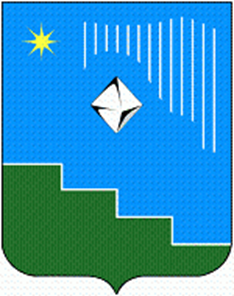 АКТУАЛЛИЗИРОВАННАЯ СХЕМА ТЕПЛОСНАБЖЕНИЯМУНИЦИПАЛЬНОГО ОБРАЗОВАНИЯ «ГОРОД УДАЧНЫЙ» МИРНИНСКОГО РАЙОНАРЕСПУБЛИКИ САХА (ЯКУТИЯ)НА ПЕРИОД ПО 2037 ГОДУТВЕРЖДАЕМАЯ ЧАСТЬг. Удачный, 2023 годСписок сокращенийМК – муниципальный контрактЕТО – единая теплоснабжающая организацияМО – муниципальное образованиег. – городСЦТ – система централизованного теплоснабженияНТД – нормативно-техническая документацияМКД – многоквартирные домаОДПУ – общедомовые приборы учётаВПУ – водоподготовительная установкаЗРА – запорно-распределительная арматураВБР – время безотказной работыТК – тепловая камера, тепловой колодецМЭР – министерство экономического развития РоссииЭОТ – экономически обоснованный тарифППР – планово-предупредительный ремонтТСО – теплоснабжающая организацияИПЦ – индекс потребительских ценПП РФ – постановление Правительства Российской ФедерацииБМК – блочно-модульная котельнаяОпределенияТермины и их определения, применяемые в настоящей работе, представлены в таблице Таблица 1.Таблица 1 – Термины и определенияВведениеАктуализация схемы теплоснабжения муниципального образования «Город Удачный» Мирнинского района Республики Саха (Якутия) на период с 2023 до 2037 год (далее – Схема теплоснабжения) выполнена во исполнение требований Федерального Закона от 27.07.2010 № 190-ФЗ «О теплоснабжении», устанавливающего статус схемы теплоснабжения как документа, содержащего предпроектные материалы по обоснованию эффективного и безопасного функционирования системы теплоснабжения, ее развития с учетом правового регулирования в области энергосбережения и повышения энергетической эффективности.Схема теплоснабжения разработана на период до 2037 года.Целью разработки Схемы теплоснабжения является удовлетворение спроса на тепловую энергию (мощность) и теплоноситель, обеспечение надежного теплоснабжения наиболее экономичным способом при минимальном воздействии на окружающую среду, а также экономическое стимулирование развития систем теплоснабжения и внедрение энергосберегающих технологий.Основанием для разработки Схемы теплоснабжения являются:Федеральный закон от 27.07.2010 № 190-ФЗ «О теплоснабжении»;Федеральный закон от 23.11.2009 № 261-ФЗ «Об энергосбережении и о повышении энергетической эффективности, и о внесении изменений в отдельные законодательные акты Российской Федерации»;Постановление Правительства Российской Федерации от 22.02.2012 № 154 «О требованиях к схемам теплоснабжения, порядку их разработки и утверждения»;Приказ Министерства энергетики Российской Федерации от 05.03.2019 № 212 «Об утверждении Методических указаний по разработке схем теплоснабжения».Раздел 1. Показатели существующего и перспективного спроса на тепловую энергию (мощность) и теплоноситель в установленных границах территории г. УдачныйВеличины существующей отапливаемой площади строительных фондов и приросты площади строительных фондов по расчетным элементам территориального деления с разделением объектов строительства на многоквартирные дома, индивидуальные жилые дома, общественные здания и производственные здания промышленных предприятий по этапам - на каждый год первого 5-летнего периода и на последующие 5-летние периоды (далее - этапы)В соответствии с определенными перспективами строительства на расчетный срок до 2037 года, ожидается прирост площади строительных фондов за счет размещения нового строительства. Перечень планируемых к размещению объектов и срок их размещения на территории г. Удачный представлен в таблице Таблица 2. Прогноз прироста площадей строительных фондов представлен в таблице Таблица 3.Таблица 2 – Перечень планируемых к размещению объектов и срок их размещения на территории г. УдачныйТаблица 3 – Прогноз развития жилой застройки г. УдачныйТепловые нагрузки на отопление, вентиляцию и горячее водоснабжение определены на основании климатических условий, а также по укрупненным показателям, в зависимости от величины общей площади отапливаемых зданий и сооружений. Расчёт тепловых нагрузок жилищно-коммунального сектора г. Удачный на расчетный срок приведен в таблице Таблица 4.Таблица 4 - Расчет тепловых нагрузок жилищно-коммунального сектора г. Удачный на расчетный срок (2037 год)Существующие и перспективные объемы потребления тепловой энергии (мощности) и теплоносителя с разделением по видам теплопотребления в каждом расчетном элементе территориального деления на каждом этапеДанные о прогнозах приростов объемов потребления тепловой энергии по источникам теплоснабжения представлены в таблице Таблица 5.Таблица 5 - Общие сведения по приросту объемов потребления тепловой энергииСуществующие и перспективные объемы потребления тепловой энергии (мощности) и теплоносителя объектами, расположенными в производственных зонах, на каждом этапеПриросты объемов потребления тепловой энергии (мощности) и теплоносителя объектами, расположенными в производственных зонах на расчетный период, не планируются. Существующие и перспективные величины средневзвешенной плотности тепловой нагрузки в каждом расчетном элементе территориального деления, зоне действия каждого источника тепловой энергии, каждой системе теплоснабжения и по поселению, городскому округу, городу федерального значенияПлотность тепловой нагрузки составляет порядка 12,58 Гкал/ч/км2, на расчетный срок составит порядка 11,32 Гкал/ч/км2.Раздел 2. Существующие и перспективные балансы тепловой мощности источников тепловой энергии и тепловой нагрузки потребителейСуществующие и перспективные зоны действия систем теплоснабжения и источников тепловой энергииФункциональная структура теплоснабжения города Удачный представляет собой централизованное производство и передачу по тепловым сетям тепловой энергии до потребителя. В городе Удачный теплоснабжение осуществляется от 2-х крупных городских котельных (установленной мощностью свыше 50 Гкал/ч) – котельные «Авангардная» и «Фабрика №12», и 2-х котельных средней мощности (более 10 Гкал/ч) – котельные «БСИ», и №1 п. Надежный, находящихся в эксплуатационной ответственности УО ООО «ПТВС». По состоянию на 01.01.2023 года УО ООО «ПТВС» осуществляет теплоснабжение потребителей города Удачный от 4 источников тепловой энергии.Зоны эксплуатационной ответственности теплоснабжающих организаций представлены в таблице Таблица 6.Существующие и перспективные зоны эксплуатационной ответственности теплоснабжающих организаций изображены на рисунках Рисунок 1 - Рисунок 2.Таблица 6 - Зоны эксплуатационной ответственности теплоснабжающих организаций по данным на 2023 год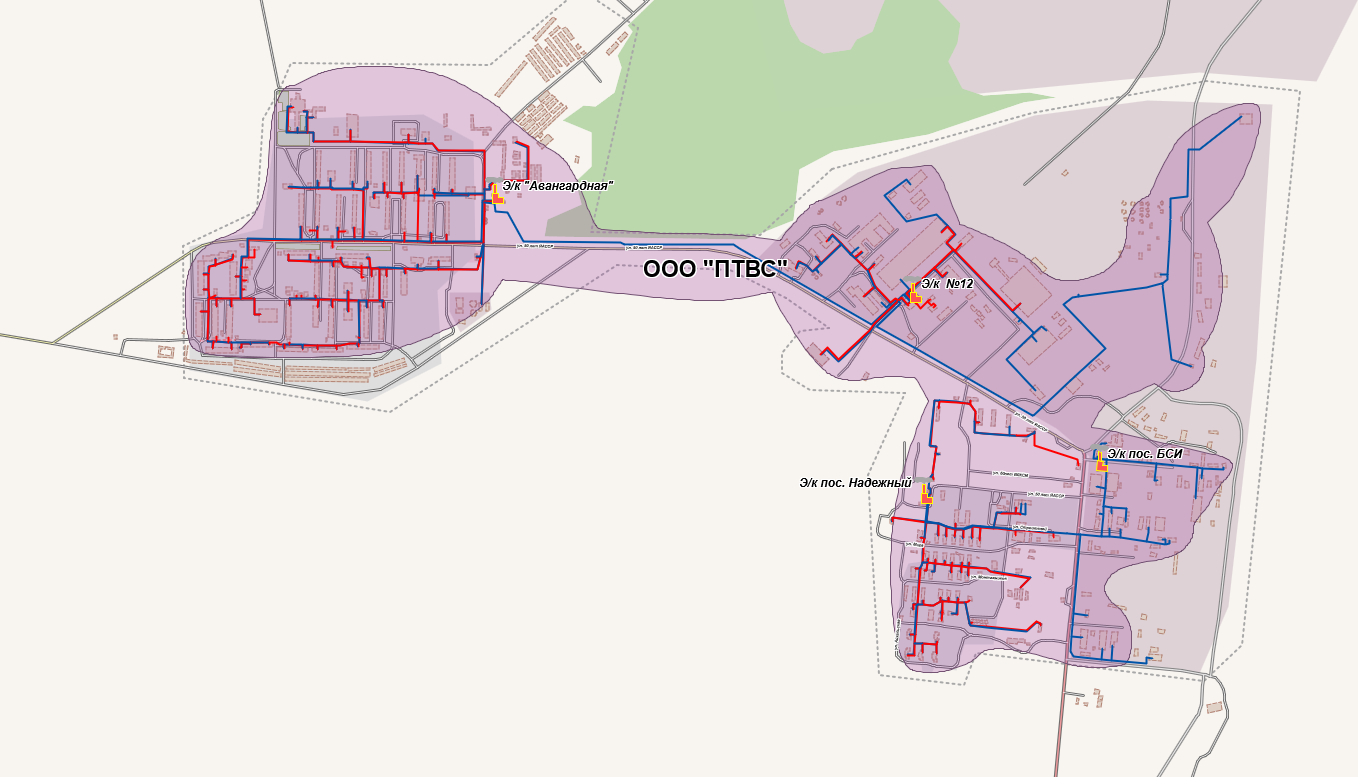 Рисунок 1 – Существующие зоны эксплуатационной ответственности теплоснабжающих организаций на территории МО «Город Удачный»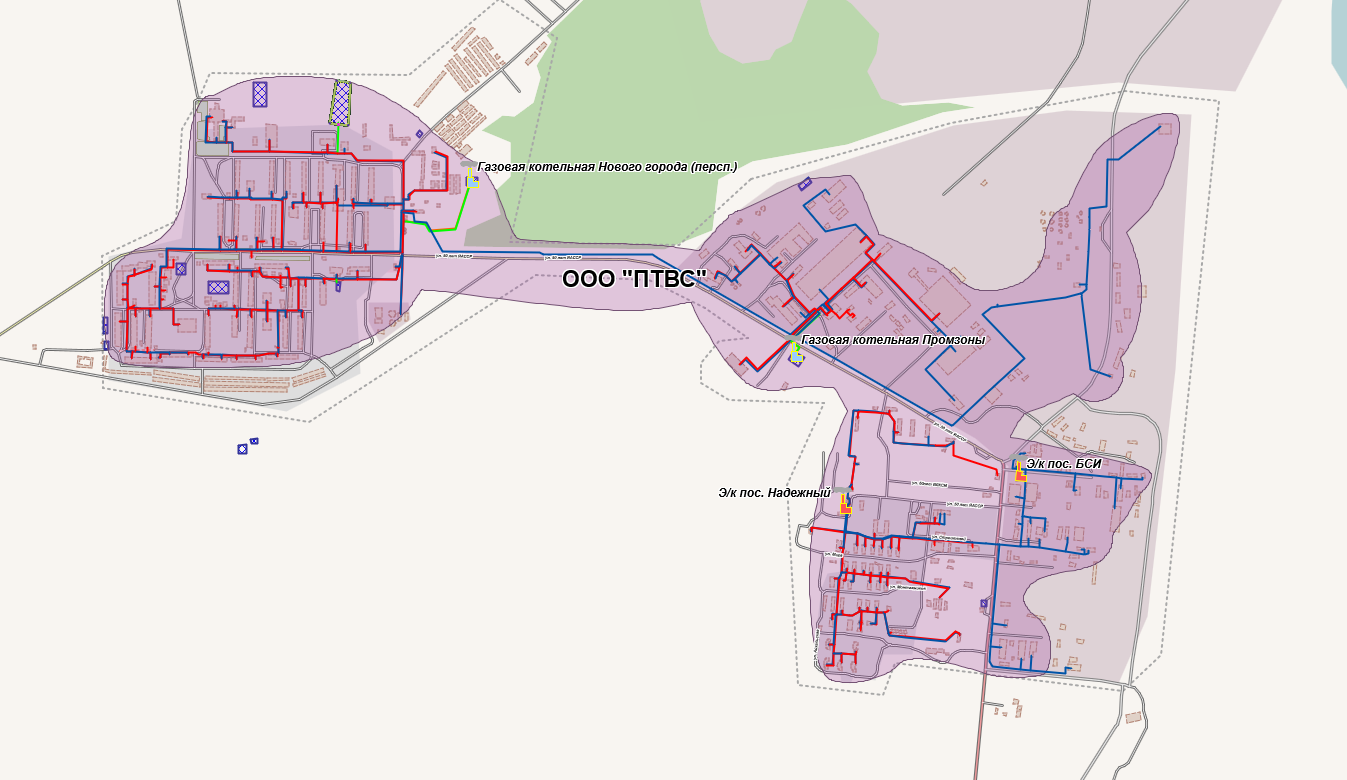 Рисунок 2 - Перспективные зоны эксплуатационной ответственности теплоснабжающих организаций на территории МО «Город Удачный»Существующие и перспективные зоны действия индивидуальных источников тепловой энергииЗоны действия индивидуального теплоснабжения отсутствуют.Существующие и перспективные балансы тепловой мощности и тепловой нагрузки в зонах действия источников тепловой энергии, в том числе работающих на единую тепловую сеть, на каждом этапеБалансы существующей тепловой мощности и перспективной тепловой нагрузки в каждой из зон действия источников тепловой энергии с определением резервов (дефицитов) существующей располагаемой тепловой мощности источников тепловой энергии, устанавливаемых на основании величины расчетной тепловой нагрузки приведены в таблице Таблица 7.Таблица 7 – Балансы существующей тепловой мощности и перспективной тепловой нагрузки котельныхПерспективные балансы тепловой мощности источников тепловой энергии и тепловой нагрузки потребителей в случае, если зона действия источника тепловой энергии расположена в границах двух или более городских округов либо в границах городского округа и города федерального значения или городских округов и города федерального значения, с указанием величины тепловой нагрузки для потребителей каждого городского округа, города федерального назначенияИсточники тепловой энергии зоны действия, которых расположены в границах двух или более городских округов либо в границах городского округа и города федерального значения или городских округов и города федерального значения отсутствуют.Радиус эффективного теплоснабжения, определяемый в соответствии с методическими указаниями по разработке схем теплоснабженияСогласно статье 2 Федерального закона от 27 июля 2010 № 190-ФЗ «О теплоснабжении», радиус эффективного теплоснабжения - максимальное расстояние от теплопотребляющей установки до ближайшего источника тепловой энергии в системе теплоснабжения, при превышении которого подключение (технологическое присоединение) теплопотребляющей установки к данной системе теплоснабжения нецелесообразно по причине увеличения совокупных расходов в системе теплоснабжения. Методика расчета радиусов эффективного теплоснабжения основывается на допущении, что в среднем по системе централизованного теплоснабжения, состоящей из источника тепловой энергии, тепловых сетей и потребителей, затраты на транспорт тепловой энергии для каждого конкретного потребителя пропорциональны расстоянию до источника и мощности потребления.Среднечасовые затраты на транспорт тепловой энергии от источника до потребителя определяются по формуле:С=Z × Q × L (1)где Q – мощность потребления;L – протяженность тепловой сети от источника до потребителя;Z – коэффициент пропорциональности, который представляет собой удельные затраты в системе на транспорт тепловой энергии (на единицу протяженности тепловой сети от источника до потребителя и на единицу присоединенной мощности потребителя).Для расчета зона действия централизованного теплоснабжения рассматриваемого источника тепловой энергии условно разбивается на несколько районов. Для каждого из этих районов рассчитывается усредненное расстояние от источника до условного центра присоединенной нагрузки (Li) по формуле:Li = Σ(Qзд × Lзд) / Qi  (2)где i – номер района;Lзд – расстояние по трассе либо эквивалентное расстояние от каждого здания района до источника тепловой энергии;Qзд – присоединенная нагрузка здания;Qi – суммарная присоединенная нагрузка рассматриваемой зоны, Qi=ΣQзд.Присоединенная нагрузка к источнику тепловой энергии:Q = Σ Qi (3)Средний радиус теплоснабжения по системе определяется по формуле:Lср = Σ(Qi × Li) / Q (4)Определяется годовой отпуск тепла от источника тепловой энергии, Гкал:А = Σ Аi (5)где Аi – годовой отпуск тепла по каждой зоне нагрузок.Средняя себестоимость транспорта тепла в зоне действия источника тепловой энергии принимается равной тарифу на транспорт Т (руб/Гкал). Годовые затраты на транспорт тепла в зоне действия источника тепловой энергии, руб/год:В = А × Т (6)Среднечасовые затраты на транспорт тепла по зоне источника тепловой энергии, руб/ч:С = В / Ч, (7)где Ч – число часов работы системы теплоснабжения в год.Удельные затраты в зоне действия источника тепловой энергии на транспорт тепла рассчитываются по формуле:Z = C/(Q × Lср) = B / (Q × Lср × Ч) (8)Величина Z остается одинаковой для всей зоны действия источника тепловой энергии.Среднечасовые затраты на транспорт тепла от источника тепловой энергии до выделенных зон, (руб/ч):Сi = Z × Qi × Li (9)Вычислив Сi и Z, для каждого выделенного района источника тепловой энергии рассчитывается разница в затратах на транспорт тепла с учетом (формула (7)) и без учета (формула (6)) удаленности потребителей от источника.Расчет радиуса эффективного теплоснабжения источника тепловой энергии сводится к следующим этапам:1) на электронную схему наносится зона действия источника тепловой энергии и определяется площадь территории, занимаемой тепловыми сетями от данного источника;2) определяется средняя плотность тепловой нагрузки в зоне действия источника тепловой энергии, Гкал/ч/Га;3) зона действия источника тепловой энергии условно разбивается на районы (зоны нагрузок);4) для каждого района определяется подключенная тепловая нагрузка Qi, Гкал/ч и расстояние от источника до условного центра присоединенной нагрузки Li, км;5) определяется средний радиус теплоснабжения Lср, км;6) определяются удельные затраты в зоне действия источника тепловой энергии на транспорт тепла Z, руб;7) определяются среднечасовые затраты на транспорт тепла от источника тепловой энергии до выделенных зон Сi, руб/ч;8) определяются годовые затраты на транспорт тепла по каждой зоне с учетом расстояния до источника Вi, млн. руб;9) определяются годовые затраты на транспорт тепла по каждой зоне без учета расстояния до источника Вi, млн. руб;10) для каждой выделенной зоны нагрузок источника тепловой энергии рассчитывается разница в затратах на транспорт тепла с учетом и без учета удаленности потребителей от источника;11) определяется радиус эффективного теплоснабжения.В соответствии с вышеуказанной методикой определены радиусы эффективного теплоснабжения для перспективных систем теплоснабжения, результаты расчетов представлены в таблице Таблица 9 и рисунке Рисунок 3. Радиусы эффективного теплоснабжения для существующих систем теплоснабжения представлены в таблице Таблица 8Таблица 8 - Радиус эффективного теплоснабжения существующих источников тепловой энергииТаблица 9 - Радиус эффективного теплоснабжения перспективных источников тепловой энергии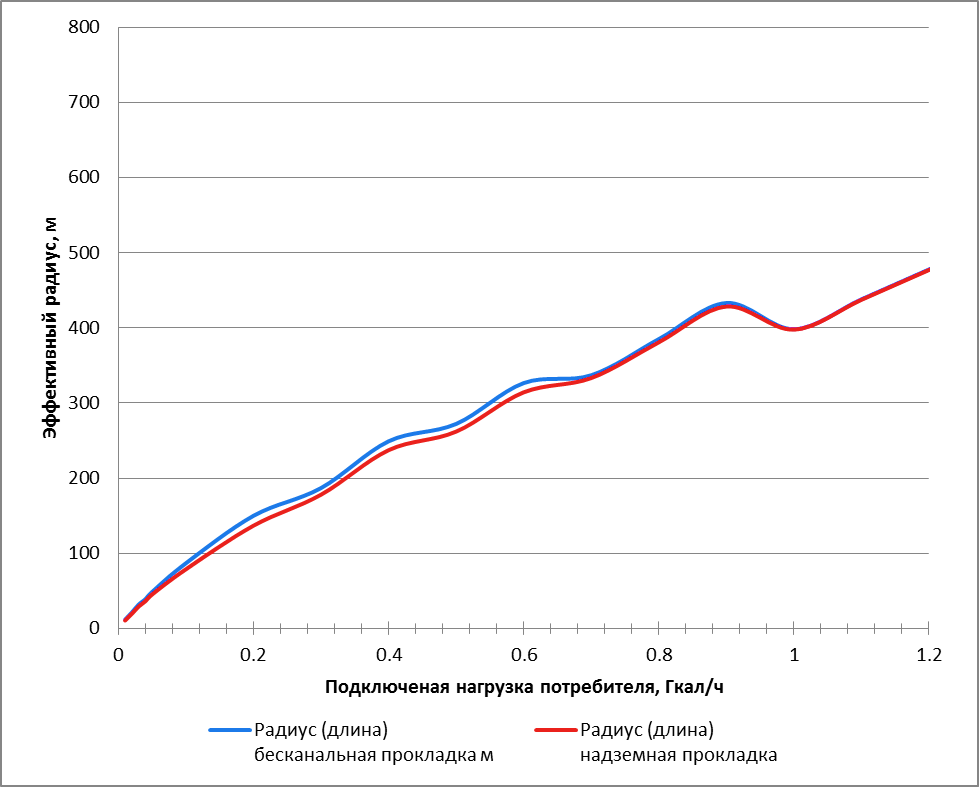 Рисунок 3 - Радиус эффективного теплоснабжения источников теплоснабженияСуществующие и перспективные значения установленной тепловой мощности основного оборудования источника (источников) тепловой энергииПерспективные балансы тепловой мощности в каждой из зон действия источников тепловой энергии с определением резервов (дефицитов) существующей располагаемой тепловой мощности источников тепловой энергии, устанавливаемых на основании величины расчетной тепловой нагрузки приведены в таблице Таблица 10.Таблица 10 – Перспективные балансы тепловой мощности и тепловой нагрузки котельныхСуществующие и перспективные технические ограничения на использование установленной тепловой мощности и значения располагаемой мощности основного оборудования источников тепловой энергииУказанные сведения представлены в таблице Таблица 10.Существующие и перспективные затраты тепловой мощности на собственные и хозяйственные нужды источников тепловой энергииУказанные сведения представлены в таблице Таблица 10.Существующие и перспективные значения тепловой мощности нетто источников тепловой энергииУказанные сведения представлены в таблице Таблица 10.Существующие и перспективные потери тепловой энергии при ее передаче по тепловым сетям, включая потери тепловой энергии в тепловых сетях теплопередачей через теплоизоляционные конструкции теплопроводов и потери теплоносителя, с указанием затрат теплоносителя на компенсацию этих потерьУказанные сведения представлены в таблице Таблица 10.Затраты существующей и перспективной тепловой мощности на хозяйственные нужды тепловых сетейУказанные сведения представлены в таблице Таблица 10.Значения существующей и перспективной резервной тепловой мощности источников теплоснабжения, в том числе источников тепловой энергии, принадлежащих потребителям, и источников тепловой энергии теплоснабжающих организаций, с выделением аварийного резерва и резерва по договорам на поддержание резервной тепловой мощностиУказанные сведения представлены в таблице Таблица 10.Значения существующей и перспективной тепловой нагрузки потребителей, устанавливаемые с учетом расчетной тепловой нагрузкиУказанные сведения представлены в таблице Таблица 10.Раздел 3. Существующие и перспективные балансы теплоносителяСуществующие и перспективные балансы производительности водоподготовительных установок и максимального потребления теплоносителя теплопотребляющими установками потребителейРасходы сетевой воды от теплоисточников и воды для подпитки тепловой сети приведены в таблице Таблица 11.Таблица 11 - Существующие и перспективные балансы производительности водоподготовительных установок и максимального потребления теплоносителяСуществующие и перспективные балансы производительности водоподготовительных установок источников тепловой энергии для компенсации потерь теплоносителя в аварийных режимах работы систем теплоснабженияАварийный режим работы системы теплоснабжения определяется в соответствии с п.6.16÷6.17 СП 124.13330.2012 Тепловые сети. Актуализированная редакция СНиП 41-02-2003, по которым рассчитываются водоподготовительные установки при проектировании тепловых сетей.В соответствии с пунктом 6.16 СП 124.13330.2012 Тепловые сети. Актуализированная редакция СНиП 41-02-2003 установка для подпитки системы теплоснабжения на теплоисточнике должна обеспечивать подачу в тепловую сеть в рабочем режиме воду соответствующего качества и аварийную подпитку водой из систем хозяйственно-питьевого или производственного водопроводов. Расход подпиточной воды в рабочем режиме должен компенсировать расчетные (нормируемые) потери сетевой воды в системе теплоснабжения.Расчетные (нормируемые) потери сетевой воды в системе теплоснабжения включают расчетные технологические потери (затраты) сетевой воды и потери сетевой воды с нормативной утечкой из тепловой сети и систем теплопотребления.Среднегодовая утечка теплоносителя (м3/ч) из водяных тепловых сетей должна быть не более 0,25% среднегодового объема воды в тепловой сети и присоединенных системах теплоснабжения независимо от схемы присоединения (за исключением систем горячего водоснабжения, присоединенных через водоподогреватели). Сезонная норма утечки теплоносителя устанавливается в пределах среднегодового значения.Для компенсации этих расчетных технологических потерь (затрат) сетевой воды необходима дополнительная производительность водоподготовительной установки и соответствующего оборудования (свыше 0,25% объема теплосети), которая зависит от интенсивности заполнения трубопроводов».Для открытых систем теплоснабжения, а также при отдельных тепловых сетях на горячее водоснабжение с целью выравнивания суточного графика расхода воды (производительности ВПУ) на источниках теплоты должны предусматриваться баки-аккумуляторы химически обработанной и деаэрированной подпиточной воды по СанПиН 2.1.4.2496.Расчетная вместимость баков-аккумуляторов должна быть равной десятикратной величине среднечасового расхода воды на горячее водоснабжение. Внутренняя поверхность баков должна быть защищена от коррозии, а вода в них - от аэрации, при этом должно предусматриваться непрерывное обновление воды в баках.Для открытых и закрытых систем теплоснабжения должна предусматриваться дополнительно аварийная подпитка химически не обработанной и недеаэрированной водой, расход которой принимается в количестве 2% объема воды в трубопроводах тепловых сетей и присоединенных к ним системах отопления, вентиляции и в системах горячего водоснабжения для открытых систем теплоснабжения.Данные о подпитке тепловой сети в эксплуатационном и аварийном режиме представлены в таблице Таблица 11.Раздел 4. Основные положения мастер-плана развития систем теплоснабжения г. УдачныйОписание сценариев развития системы теплоснабжения г. УдачныйРазвитие системы теплоснабжения г. Удачный включает в себя следующие варианты развития:Вариант 1.В таблице Таблица 12 представлен перечень мероприятий и сроки реализацииТаблица 12 – Перечень мероприятий и сроки реализации 1 варианта развития системы теплоснабжения г. УдачныйВариант 2.В таблице Таблица 13 представлен перечень мероприятий и сроки реализацииТаблица 13 – Перечень мероприятий и сроки реализации 2 варианта развития системы теплоснабжения г. УдачныйТехнико-экономическое сравнение вариантов перспективного развития системы теплоснабженияПерспективные балансы тепловой мощности и тепловой нагрузки, а также годового потребления для варианта 1 представлены в таблицах Таблица 14 и Таблица 15 , для варианта 2 – таблицах Таблица 16 и Таблица 17.Затраты на реализацию мероприятий варианта №1 представлены в таблице Таблица 18.Затраты на реализацию мероприятий варианта № 2 представлены в таблице Таблица 19. Как видно из таблиц Таблица 18 и Таблица 19 , наиболее выгодным является вариант №1.Таблица 14 – Балансы тепловой мощности и тепловой энергии котельных (вариант № 1)Таблица 15 – Годовое потребление тепловой энергии, Гкал (вариант № 1)Таблица 16 – Балансы тепловой мощности и тепловой нагрузки котельных (вариант № 2)Таблица 17 – Годовое потребление тепловой энергии, Гкал (вариант № 2)Таблица 18 – Затраты на реализацию 1 варианта развития системы теплоснабжения г. Удачный, тыс. рублей с НДСТаблица 19 – Затраты на реализацию 2 варианта развития системы теплоснабжения г. Удачный, тыс. рублей с НДСОбоснование выбора приоритетного сценария развития системы теплоснабжения В рамках настоящей работы сформированы и рассмотрены планы развития системы теплоснабжения г. Удачный Мирнинского района Республики Саха (Якутия) на период до 2037 года, которые позволяют добиться следующих результатов:- обеспечение тепловых нагрузок потребителей с учётом их перспективного роста до 2037 г.;- переход от электрической энергии в качестве топлива к более экономичному – природный газ;- повышение тепловой экономичности и энергетической эффективности работы основных теплоснабжающих/теплосетевых организаций.Оптимальным с точки зрения экономической эффективности в долгосрочной перспективе вариантом развития системы теплоснабжения, согласно приведённым расчётам, является Вариант № 1.Несмотря на то, что объем инвестиций по 1 варианту значительно превышает затраты по Варианту № 2 с точки зрения перспективного развития Вариант № 1 является наиболее рациональным ввиду того, что на долгосрочную перспективу отказ от использования электрической энергии в качестве топлива для котельных приведет к значительному росту экономии затрат на топливо, что к 2031 году будет выполнен возврат инвестиций в полном объеме с учетом оплаты процентов по займу.Учитывая вышесказанное, можно сделать вывод, что для реализации ООО «ПТВС» предлагаемых мероприятий при одновременном обеспечении доступности услуг теплоснабжения потребителям, могут потребоваться следующие меры:- установление для организаций тарифов на уровне выше установленного федеральным органом предельного максимального уровня;- предоставление заемных средств для обеспечения источниками финансирования реализацию мероприятия по строительству двух газовых котельных.Раздел 5. Предложения по строительству, реконструкции, техническому перевооружению и (или) модернизации источников тепловой энергииПредложения по строительству источников тепловой энергии, обеспечивающих перспективную тепловую нагрузку на осваиваемых территориях поселения, городского округа, города федерального значения, для которых отсутствует возможность и (или) целесообразность передачи тепловой энергии от существующих или реконструируемых источников тепловой энергии, обоснованная расчетами ценовых (тарифных) последствий для потребителей (в ценовых зонах теплоснабжения – обоснованная расчетами ценовых (тарифных) последствий для потребителей, если реализацию товаров в сфере теплоснабжения с использованием такого источника тепловой энергии планируется осуществлять по регулируемым ценам (тарифам), и (или) обоснованная анализом индикаторов развития системы теплоснабжения поселения, городского округа, города федерального значения, если реализация товаров в сфере теплоснабжения с использованием такого источника тепловой энергии будет осуществляться по ценам, определяемым по соглашению сторон договора поставки тепловой энергии (мощности) и (или) теплоносителя) и радиуса эффективного теплоснабженияМероприятия на источниках тепловой энергии предлагаемые для развития системы теплоснабжения г. Удачный:В рамках выбранного варианта развития системы теплоснабжения планируется строительство в 2023 году двух газовых котельных – газовая котельная «Новый город» с установленной мощностью 43,49 Гкал/ч и газовая котельная «Промзона» с установленной мощностью 41,91 Гкал/ч с последующим выводом из эксплуатации всех существующих электрокотельных.Предложения по реконструкции источников тепловой энергии, обеспечивающих перспективную тепловую нагрузку в существующих и расширяемых зонах действия источников тепловой энергииМероприятия по реконструкции источников тепловой энергии, обеспечивающих перспективную тепловую нагрузку в существующих и расширяемых зонах действия источников тепловой энергии не предусмотрены.Предложения по техническому перевооружению и (или) модернизации источников тепловой энергии с целью повышения эффективности работы систем теплоснабженияТехнического перевооружения источников тепловой энергии с целью повышения эффективности работы систем теплоснабжения не планируется.Графики совместной работы источников тепловой энергии, функционирующих в режиме комбинированной выработки электрической и тепловой энергии и котельныхНа территории г. Удачный отсутствуют источники тепловой энергии с комбинированной выработкой тепловой и электрической энергии.Меры по выводу из эксплуатации, консервации и демонтажу избыточных источников тепловой энергии, а также источников тепловой энергии, выработавших нормативный срок службы, в случае если продление срока службы технически невозможно или экономически нецелесообразноВ рамках выбранного варианта развития системы теплоснабжения планируется строительство в 2023 году двух газовых котельных – газовая котельная «Новый город» с установленной мощностью 43,49 Гкал/ч и газовая котельная «Промзона» с установленной мощностью 41,91 Гкал/ч с последующим выводом из эксплуатации всех существующих электрокотельных.Меры по переоборудованию котельных в источники комбинированной выработки электрической и тепловой энергии для каждого этапаМероприятия по переоборудованию существующих котельных не предусматриваются. Меры по переводу котельных, размещенных в существующих и расширяемых зонах действия источников тепловой энергии, функционирующих в режиме комбинированной выработки электрической и тепловой энергии, в пиковый режим работы, либо по выводу их из эксплуатацииНа территории г. Удачный отсутствуют источники комбинированной выработки электрической и тепловой энергии.Температурный график отпуска тепловой энергии для каждого источника тепловой энергии или группы источников тепловой энергии в системе теплоснабжения, работающей на общую тепловую сеть, и оценку затрат при необходимости его измененияМетод регулирования отпуска тепловой энергии в тепловых сетях -качественный. То есть происходит путем изменения температуры теплоносителя в подающем трубопроводе, в зависимости от температуры наружного воздуха.Отпуск тепла от котельных УО ООО «ПТВС» осуществляется по температурному графику 90/70 оС, в перспективе отпуск тепла от газовых котельных планируется осуществлять по температурному графику 95/70 оС.Предложения по перспективной установленной тепловой мощности каждого источника тепловой энергии с предложениями по сроку ввода в эксплуатацию новых мощностейИнформация о перспективной установленной тепловой мощности каждого источника тепловой энергии с предложениями по сроку ввода в эксплуатацию новых мощностей представлена в п. 4.2 Раздела 4 и п.2.6 Раздела 2.Предложения по вводу новых и реконструкции существующих источников тепловой энергии с использованием возобновляемых источников энергии, а также местных видов топливаВнедрение данных мероприятий нецелесообразно ввиду высокой стоимости и больших сроков окупаемости.Раздел 6. Предложения по строительству, реконструкции и (или) модернизации тепловых сетейПредложения по строительству, реконструкции и (или) модернизации тепловых сетей, обеспечивающих перераспределение тепловой нагрузки из зон с дефицитом располагаемой тепловой мощности источников тепловой энергии в зоны с резервом располагаемой тепловой мощности источников тепловой энергии (использование существующих резервов)Предложения по реконструкции и (или) модернизации, строительству тепловых сетей, обеспечивающих перераспределение тепловой нагрузки из зон с дефицитом тепловой мощности в зоны с избытком тепловой мощности, отсутствуют.Предложения по строительству, реконструкции и (или) модернизации тепловых сетей для обеспечения перспективных приростов тепловой нагрузки в осваиваемых районах поселения, городского округа, города федерального значения под жилищную, комплексную или производственную застройкуПредложения по строительству, реконструкции и (или) модернизации тепловых сетей для обеспечения перспективных приростов тепловой нагрузки отсутствуют.Предложения по строительству, реконструкции и (или) модернизации тепловых сетей в целях обеспечения условий, при наличии которых существует возможность поставок тепловой энергии потребителям от различных источников тепловой энергии при сохранении надежности теплоснабженияВ связи с отсутствуем возможности обеспечить условия, при которых существует возможность поставки тепловой энергии потребителям от различных источников тепловой энергии при сохранении надежности теплоснабжения строительство тепловых сетей для этих условия настоящей схемой не предусматривается.Предложения по строительству, реконструкции и (или) модернизации тепловых сетей для повышения эффективности функционирования системы теплоснабжения, в том числе за счет перевода котельных в пиковый режим работы или ликвидации котельныхПредложения по строительству, реконструкции и (или) модернизации тепловых сетей для повышения эффективности функционирования системы теплоснабжения, в том числе за счет перевода котельных в пиковый режим работы или ликвидации котельных отсутствуют.Предложения по строительству, реконструкции и (или) модернизации тепловых сетей для обеспечения нормативной надежности теплоснабжения потребителейДля повышения надежности, качества горячего водоснабжения г. Удачный планируется следующее мероприятие:- реконструкция «Магистральные сети тепловые (п. Надежный. 98 231 509/УД1/002494) (М200) 1286п.м.» (проект концессионного соглашения) в 2023 году.Раздел 7. Предложения по переводу открытых систем теплоснабжения (горячего водоснабжения) в закрытые системы горячего водоснабженияПредложения по переводу существующих открытых систем теплоснабжения (горячего водоснабжения) в закрытые системы горячего водоснабжения, для осуществления которого необходимо строительство индивидуальных и (или) центральных тепловых пунктов при наличии у потребителей внутридомовых систем горячего водоснабженияВ соответствии с пунктом 10 Федерального Закона от 07.12.2011 №417 «О внесении изменений в отдельные законодательные акты Российской Федерации в связи с принятием Федерального закона «О водоснабжении и водоотведении»: - с 1 января 2013 года подключение объектов капитального строительства потребителей к централизованным открытым системам теплоснабжения (горячего водоснабжения) для нужд горячего водоснабжения, осуществляемого путем отбора теплоносителя на нужды горячего водоснабжения, не допускается; - с 1 января 2022 года использование централизованных открытых систем теплоснабжения (горячего водоснабжения) для нужд горячего водоснабжения, осуществляемого путем отбора теплоносителя на нужды горячего водоснабжения, не допускается. В настоящий момент горячее водоснабжение потребителей по открытой схеме не осуществляется.Предложения по переводу существующих открытых систем теплоснабжения (горячего водоснабжения) в закрытые системы горячего водоснабжения, для осуществления которого отсутствует необходимость строительства индивидуальных и (или) центральных тепловых пунктов по причине отсутствия у потребителей внутридомовых систем горячего водоснабженияВ настоящий момент горячее водоснабжение потребителей по открытой схеме не осуществляется.Раздел 8. Перспективные топливные балансыПерспективные топливные балансы для каждого источника тепловой энергии по видам основного, резервного и аварийного топлива на каждом этапеНа перспективу развития схемы теплоснабжения до 2037 года на территории г. Удачный планируется строительство новых централизованных источников тепловой энергии, работающих на природном газе.Расчеты по каждому источнику тепловой энергии перспективных максимальных часовых и годовых расходов основного вида топлива представлены в таблице Таблица 20.Таблица 20 - Перспективный топливный баланс источников тепловой энергииРасчеты выполнены в соответствии с требованиями «Порядка определения нормативов запасов топлива на источниках тепловой энергии (за исключением источников тепловой энергии, функционирующих в режиме комбинированной выработки электрической и тепловой энергии)», утвержденного Приказом Минэнерго Российской Федерации от 10.08.2012 №377 «О порядке определения нормативов технологических потерь при передаче тепловой энергии, теплоносителя, нормативов удельного расхода топлива при производстве тепловой энергии, нормативов запасов топлива на источниках тепловой энергии (за исключением источников тепловой энергии, функционирующих в режиме комбинированной выработки электрической и тепловой энергии), в том числе в целях государственного регулирования цен (тарифов) в сфере теплоснабжения.Общий нормативный запаса топлива определяется по формуле: , тыс. тВ состав ОНЗТ включаются:ННЗТ, рассчитываемый по общей присоединенной к источнику тепловой нагрузке;НЭЗТ, определяемый по присоединенной тепловой нагрузке внешних потребителей тепловой энергии.НЭЗТ необходим для надежной и стабильной работы котельной и обеспечивает плановую выработку тепловой энергии в случае введения ограничений поставок топлива.В соответствии с пунктом 22 Приказа Минэнерго Российской Федерации от 10.08.2012 №377 «О порядке определения нормативов технологических потерь при передаче тепловой энергии, теплоносителя, нормативов удельного расхода топлива при производстве тепловой энергии, нормативов запасов топлива на источниках тепловой энергии (за исключением источников тепловой энергии, функционирующих в режиме комбинированной выработки электрической и тепловой энергии), в том числе в целях государственного регулирования цен (тарифов) в сфере теплоснабжения», для организаций, эксплуатирующих отопительные котельные на газовом топливе с резервным топливом, в НЭЗТ включается количество резервного топлива, необходимого для замещения газового топлива в периоды сокращения его подачи газоснабжающими организациями.Расчет ННЗТ выполняется по среднесуточному плановому расходу топлива самого холодного месяца отопительного периода и количеству суток по формуле: , тыс. т,где – среднесуточное значение отпуска тепловой энергии в тепловую сеть в самом холодном месяце, Гкал/сутки;- расчетный норматив удельного расхода топлива на отпущенную тепловую энергию для самого холодного месяца (при работе в режиме «выживания»), т.у.т./Гкал;К – коэффициент перевода натурального топлива в условное, Кдт=1,454;Т – длительность периода формирования объема неснижаемого запаса топлива, при доставке жидкого топлива автотранспортом на 5 суточный расход самого холодного месяца года, в данном случае – января, суток.В связи с отсутствием на котельных резервного топлива расчет нормативного запаса топлива не производился.Потребляемые источником тепловой энергии виды топлива, включая местные виды топлива, а также используемые возобновляемые источники энергииКотельные агрегаты источников тепловой энергии г. Удачный вырабатывают тепловую энергия с помощью электричества. Источники тепловой энергии города – электрокотельные, оборудованные электродными котлами. В таблице ниже приведены расходы условного топлива и электрической энергии на производство и отпуск тепловой энергии для системы теплоснабжения города.Таблица 21 - Расходы условного топлива и электрической энергии на производство и отпуск тепловой энергииВиды топлива (в случае, если топливом является уголь, - вид ископаемого угля в соответствии с Межгосударственным стандартом ГОСТ 25543-2013 «Угли бурые, каменные и антрациты. Классификация по генетическим и технологическим параметрам»), их долю и значение низшей теплоты сгорания топлива, используемые для производства тепловой энергии по каждой системе теплоснабженияНа источниках тепловой энергии ООО «ПТВС» в качестве топлива для котлов используется электроэнергия. Резервные источники на выработку тепловой энергии отсутствуют. Существующие резервные источники электроснабжения используются для поддержания циркуляции в системе отопления и ГВС до 8 часов в зависимости от температуры наружного воздуха. При достижении температуры обратного трубопровода теплоснабжения до +5°С производится слив теплоносителя из системы теплоснабжения.В перспективе в качестве основного топлива на источниках тепловой энергии планируется использовать природный газ.Преобладающий в поселении, городском округе вид топлива, определяемый по совокупности всех систем теплоснабжения, находящихся в соответствующем поселении, городском округеОсновной вид топлива для всех источников теплоснабжения – электроэнергия.Таблица 22 - Виды и количество потребляемого топливаПриоритетное направление развития топливного баланса поселения, городского округаПриоритетным направлением развития топливного баланса на расчетный срок является переход от высокозатратного топлива (электрическая энергия) к более экономичному – природный газ.Раздел 9. Инвестиции в строительство, реконструкцию, техническое перевооружение и (или) модернизациюПредложения по величине необходимых инвестиций в строительство, реконструкцию и техническое перевооружение источников тепловой энергии на каждом этапеВ соответствии с главами 7, 8 Обосновывающих материалов в качестве основных мероприятий по развитию системы теплоснабжения в г. Удачный предусматриваются:-	Поэтапная перекладка ветхих тепловых сетей;-	Строительство новых источников тепловой энергии.Для расчета инвестиций на каждый год применяются индексы-дефляторы, представленные в таблице Таблица 23, согласно данным Министерства экономического развития Российской Федерации.Перечень мероприятий по строительству, реконструкции или техническому перевооружению источников тепловой энергии представлен в таблице Таблица 24.Таблица 23 - Прогноз индексов-дефляторов до 2037 года (в %, за год к предыдущему году)Таблица 24 - Перечень мероприятий по строительству, реконструкции или техническому перевооружению источников тепловой энергии, тыс. рублей с НДСПредложения по величине необходимых инвестиций в строительство, реконструкцию, техническое перевооружение и (или) модернизацию тепловых сетей, насосных станций и тепловых пунктов на каждом этапеПеречень мероприятий по строительству, реконструкции и техническому перевооружению тепловых сетей и сооружений на них представлен в таблице Таблица 25.Таблица 25 - Перечень мероприятий по строительству, реконструкции и техническому перевооружению тепловых сетей, тыс. рублей с НДСПредложения по величине инвестиций в строительство, реконструкцию, техническое перевооружение и (или) модернизацию в связи с изменениями температурного графика и гидравлического режима работы системы теплоснабжения на каждом этапеПредложения по величине инвестиций в строительство, реконструкцию, техническое перевооружение и (или) модернизацию в связи с изменениями температурного графика и гидравлического режима работы системы теплоснабжения отсутствуют.Предложения по величине необходимых инвестиций для перевода открытой системы теплоснабжения (горячего водоснабжения) в закрытую систему горячего водоснабжения на каждом этапеПредложения по величине необходимых инвестиций для перевода открытой системы теплоснабжения (горячего водоснабжения) в закрытую систему горячего водоснабжения отсутствуют.Оценка эффективности инвестиций по отдельным предложениямЭффективность инвестиционных затрат оценивается в соответствии с утвержденными Минэкономики Российской Федерации, Минфином Российской Федерации и Госстроем Российской Федерации от 21.06.1999 № ВК 477 «Методические рекомендации по оценке эффективности инвестиционных проектов».В качестве критериев оценки эффективности инвестиций использованы:- чистый дисконтированный доход (NPV) – это разница между суммой денежного потока результатов от реализации проекта, генерируемых в течение прогнозируемого срока реализации проекта, и суммой денежного потока инвестиционных затрат, вызвавших получение данных результатов, дисконтированных на один момент времени;- индекс доходности – это размер дисконтированных результатов, приходящихся на единицу инвестиционных затрат, приведенных к тому же моменту времени;- срок окупаемости – это время, требуемое для возврата первоначальных инвестиций за счет чистого денежного потока, получаемого от реализации инвестиционного проекта;- 	дисконтированный срок окупаемости – это период времени, в течение которого дисконтированная величина результатов покрывает инвестиционные затраты, их вызвавшие.В качестве эффекта от реализации мероприятий по строительству источников тепловой энергии и реконструкции тепловых сетей принимаются доходы по инвестиционной составляющей, экономия ресурсов и амортизация по вновь вводимому оборудованию.При расчете эффективности инвестиций учитывался объем финансирования мероприятий, реализация которых предусмотрена за счет заемных средств и амортизационных отчислений.В целом при реализации всех предложенных мероприятий показатели эффективности инвестиционного проекта будут иметь положительные значения, т.е. будут иметь обоснования с точки зрения разумных сроков окупаемости. Несмотря на то, что объем инвестиций по выбранному варианту имеет значительные объемы инвестиций, с точки зрения перспективного развития данный вариант является наиболее рациональным ввиду того, что на долгосрочную перспективу отказ от использования электрической энергии в качестве топлива для котельных приведет к значительному росту экономии затрат на топливо, что к 2031 году будет выполнен возврат инвестиций в полном объеме с учетом оплаты процентов по займу.Величина фактически осуществленных инвестиций в строительство, реконструкцию, техническое перевооружение и (или) модернизацию объектов теплоснабжения за базовый период и базовый период актуализацииВ рамках реализации инвестиционной программы ООО «ПТВС» в части капитальных вложений в систему теплоснабжения г. Удачный за предыдущие годы было инвестировано 33675,36 тыс. рублей без НДС в целях строительства газовых котельных, инвестиции были направлены на проведение инженерных изысканий и разработку проектно-сметной документации.Раздел 10. Решение о присвоении статуса единой теплоснабжающей организации (организациям)Решение о присвоении статуса единой теплоснабжающей организации (организациям)В соответствии с критериями, установленными постановлением Правительства Российской Федерации от 08.08.2012 №808 «Об организации теплоснабжения в Российской Федерации и о внесении изменений в некоторые законодательные акты Правительства Российской Федерации» ООО «ПТВС» отвечает требованиям для присвоения статуса единой теплоснабжающей организации в границах действия источников теплоснабжения.Реестр зон деятельности единой теплоснабжающей организации (организаций)Реестр зон деятельности единой теплоснабжающей организации (далее – ЕТО) в существующих зонах действия источников тепловой энергии представлен в таблице Таблица 26.Таблица 26 - Существующие теплоснабжающие организации в зоне деятельности г. УдачныйОснования, в том числе критерии, в соответствии с которыми теплоснабжающая организация определена единой теплоснабжающей организациейВ соответствии со статьей 2 пунктом 28 Федерального закона от 27.07.2010 №190-ФЗ «О теплоснабжении»: «Единая теплоснабжающая организация в системе теплоснабжения (далее - единая теплоснабжающая организация) - теплоснабжающая организация, которая определяется в схеме теплоснабжения федеральным органом исполнительной власти, уполномоченным Правительством Российской Федерации на реализацию государственной политики в сфере теплоснабжения (далее - федеральный орган исполнительной власти, уполномоченный на реализацию государственной политики в сфере теплоснабжения), или органом местного самоуправления на основании критериев и в порядке, которые установлены правилами организации теплоснабжения, утвержденными Правительством Российской Федерации».Предложения по установлению единой теплоснабжающей организации осуществляются на основании критериев определения единой теплоснабжающей организации в соответствии Правилами организации теплоснабжения в Российской Федерации утвержденные постановлением Правительства Российской Федерации от 08.08.2012 № 808 «Об организации теплоснабжения в Российской Федерации и о внесении изменений в некоторые акты Правительства Российской Федерации».Критериями определения единой теплоснабжающей организации являются:- владение на праве собственности или ином законном основании источниками тепловой энергии с наибольшей рабочей тепловой мощностью и (или) тепловыми сетями с наибольшей емкостью в границах зоны деятельности единой теплоснабжающей организации;- размер собственного капитала;- способность в лучшей мере обеспечить надежность теплоснабжения в соответствующей системе теплоснабжения.Единая теплоснабжающая организация при осуществлении своей деятельности обязана:- заключать и исполнять договоры теплоснабжения с любыми обратившимися к ней потребителями тепловой энергии, теплопотребляющие установки которых находятся в данной системе теплоснабжения при условии соблюдения указанными потребителями выданных им в соответствии с законодательством о градостроительной деятельности технических условий подключения к тепловым сетям;- заключать и исполнять договоры поставки тепловой энергии (мощности) и (или) теплоносителя в отношении объема тепловой нагрузки, распределенной в соответствии со схемой теплоснабжения;- заключать и исполнять договоры оказания услуг по передаче тепловой энергии, теплоносителя в объеме, необходимом для обеспечения теплоснабжения потребителей тепловой энергии с учетом потерь тепловой энергии, теплоносителя при их передаче.На основании вышеуказанных критериев ООО «ПТВС» отвечает требованиям для присвоения статуса единой теплоснабжающей организации в границах действия источников теплоснабжения.Информация о поданных теплоснабжающими организациями заявках на присвоение статуса единой теплоснабжающей организацииЗаявки теплоснабжающих организаций, поданные в рамках разработки проекта схемы теплоснабжения, отсутствуют.Реестр систем теплоснабжения, содержащий перечень теплоснабжающих организаций, действующих в каждой системе теплоснабжения, расположенных в границах г. УдачныйРеестр систем теплоснабжения, содержащий перечень теплоснабжающих организаций представлен в таблице Таблица 27.Таблица 27 - Реестр систем теплоснабжения, содержащий перечень теплоснабжающих организацийРаздел 11. Решения о распределении тепловой нагрузки между источниками тепловой энергииСведения о величине тепловой нагрузки, распределяемой (перераспределяемой) между источниками тепловой энергииВ рамках выбранного варианта развития системы теплоснабжения планируется строительство в 2023 году двух газовых котельных – газовая котельная «Новый город» с установленной мощностью 43,49 Гкал/ч и газовая котельная «Промзона» с установленной мощностью 41,91 Гкал/ч с последующим выводом из эксплуатации всех существующих электрокотельных.Тепловая нагрузка котельных: Фабрики №12, г. Удачный, р-он Промзона, №1, г. Удачный, мкр. Надежный и БСИ, г. Удачный, мкр. Надежный р-н Промзона будет переключена на новую газовую котельную «Промзона». Тепловая нагрузка котельной "Авангардная", г. Удачный, мкр. Новый город будет переключена на новую газовую котельную «Новый город».Сроки выполнения перераспределения для каждого этапаВ рамках выбранного варианта развития системы теплоснабжения планируется строительство в 2023 году двух газовых котельных – газовая котельная «Новый город» с установленной мощностью 43,49 Гкал/ч и газовая котельная «Промзона» с установленной мощностью 41,91 Гкал/ч с последующим выводом из эксплуатации всех существующих электрокотельных.Тепловая нагрузка котельных: Фабрики №12, г. Удачный, р-он Промзона, №1, г. Удачный, мкр. Надежный и БСИ, г. Удачный, мкр. Надежный р-н Промзона будет переключена на новую газовую котельную «Промзона». Тепловая нагрузка котельной "Авангардная", г. Удачный, мкр. Новый город будет переключена на новую газовую котельную «Новый город».Раздел 12. Решения по бесхозяйным тепловым сетямПеречень выявленных бесхозяйных тепловых сетей (в случае их выявления)Бесхозяйные тепловые сети отсутствуют.Перечень организаций, уполномоченных на их эксплуатацию в порядке, установленном Федеральным законом «О теплоснабжении» Статья 15, пункт 6 Федерального закона от 27 июля 2010 № 190-ФЗ «О теплоснабжении»: «В случае выявления бесхозяйных тепловых сетей (тепловых сетей, не имеющих эксплуатирующей организации) орган местного самоуправления поселения или городского округа до признания права собственности на указанные бесхозяйные тепловые сети в течение тридцати дней с даты их выявления обязан определить теплосетевую организацию, тепловые сети которой непосредственно соединены с указанными бесхозяйными тепловыми сетями, или единую теплоснабжающую организацию в системе теплоснабжения, в которую входят указанные бесхозяйные тепловые сети и которая осуществляет содержание и обслуживание указанных бесхозяйных тепловых сетей. Орган регулирования обязан включить затраты на содержание и обслуживание бесхозяйных тепловых сетей в тарифы соответствующей организации на следующий период регулирования».Принятие на учет бесхозяйных тепловых сетей должно осуществляться на основании Постановления Правительства Российской Федерации от 17 сентября 2003 № 580 «Об утверждении положения о принятии на учет бесхозяйных недвижимых вещей».Бесхозяйные тепловые сети отсутствуют.Раздел 13. Синхронизация схемы теплоснабжения со схемой газоснабжения и газификации субъекта Российской Федерации и (или) поселения, схемой и программой развития электроэнергетики, а также со схемой водоснабжения и водоотведения г. УдачныйОписание решений (на основе утвержденной региональной (межрегиональной) программы газификации жилищно-коммунального хозяйства, промышленных и иных организаций) о развитии соответствующей системы газоснабжения в части обеспечения топливом источников тепловой энергииВ соответствии с Генеральной схемой газоснабжения и газификации Республики Саха (Якутия), разработанной ПАО «Газпром промгаз» планируются следующие мероприятия:- строительство газопровода-отвода (61,2 км) и ГРС Удачный (Qпр=21,15 тыс. куб. м/час);- строительство межпоселкового газопровода от ГРС Удачный до г. Удачный и аэропорт Полярный – 9,23 км.Согласно утвержденному Центральным проектным комитетом Республики Саха (Якутия) Паспорту программы «Комплексное развитие моногорода Удачный Мирнинского района Республики Саха (Якутия)» (протокол от 20 июня 2017 г № Пр-02-А1-ЦПК) предусматривается строительство магистрального газопровода от п. Айхал до г. Удачный Мирнинского района Республики Саха (Якутия).На сегодняшний день принято решение о строительстве газовых котельных в г. Удачный с размещением дополнительных объектов для ее обслуживания.Описание проблем организации газоснабжения источников тепловой энергииПроблемы организации газоснабжения источников тепловой энергии не зафиксированы.Предложения по корректировке, утвержденной (разработке) региональной (межрегиональной) программы газификации жилищно-коммунального хозяйства, промышленных и иных организаций для обеспечения согласованности такой программы с указанными в схеме теплоснабжения решениями о развитии источников тепловой энергии и систем теплоснабженияПредложения отсутствуют.Описание решений (вырабатываемых с учетом положений утвержденной схемы и программы развития Единой энергетической системы России) о строительстве, реконструкции, техническом перевооружении и (или) модернизации, выводе из эксплуатации источников тепловой энергии и генерирующих объектов, включая входящее в их состав оборудование, функционирующих в режиме комбинированной выработки электрической и тепловой энергии, в части перспективных балансов тепловой мощности в схемах теплоснабженияНа территории г. Удачный источники с комбинированной выработкой электрической и тепловой энергии отсутствуют.В соответствии с приказом Минэнерго России от 28.02.2018 №121 «Об утверждении схемы и программы развития Единой энергетической системы России на 2018 - 2024 годы», мероприятия по строительству, реконструкции, техническому перевооружению генерирующих объектов на территории г. Удачный не планируются.Предложения по строительству генерирующих объектов, функционирующих в режиме комбинированной выработки электрической и тепловой энергии, указанных в схеме теплоснабжения, для их учета при разработке схемы и программы перспективного развития электроэнергетики субъекта Российской Федерации, схемы и программы развития Единой энергетической системы России, содержащие в том числе описание участия указанных объектов в перспективных балансах тепловой мощности и энергииВ схеме теплоснабжения отсутствуют мероприятия по строительству, реконструкции и техническому перевооружению генерирующих объектов в г. Удачный.Внесение изменений в «Схему и программу развития Единой энергетической системы России на 2018-2024 годы» не требуется.Описание решений (вырабатываемых с учетом положений утвержденной схемы водоснабжения г. Удачный) о развитии соответствующей системы водоснабжения в части, относящейся к системам теплоснабженияВ утверждённой «Схеме водоснабжения и водоотведения г. Удачный» решения о развитии соответствующей системы водоснабжения в части, относящейся к системам теплоснабжения отсутствуют.Предложения по корректировке, утвержденной (разработке) схемы водоснабжения г. Удачный для обеспечения согласованности такой схемы и указанных в схеме теплоснабжения решений о развитии источников тепловой энергии и систем теплоснабженияПри корректировке, утвержденной (разработке) схемы водоснабжения следует учесть потребность новых источников тепловой энергии, строительство которых запланировано в данной редакции схемы теплоснабжения, в водоснабжении.Раздел 14. Индикаторы развития систем теплоснабжения г. УдачныйОписание существующих и перспективных значений индикаторов развития систем теплоснабженияИндикаторами развития систем теплоснабжения в соответствии с Постановлением Правительства Российской Федерации от 22.02.2012 № 154 «О требованиях к схемам теплоснабжения, порядку их разработки и утверждения» являются следующие показатели:а) количество прекращений подачи тепловой энергии, теплоносителя в результате технологических нарушений на тепловых сетях;б) количество прекращений подачи тепловой энергии, теплоносителя в результате технологических нарушений на источниках тепловой энергии;в) удельный расход условного топлива на единицу тепловой энергии, отпускаемой с коллекторов источников тепловой энергии;г) отношение величины технологических потерь тепловой энергии, теплоносителя к материальной характеристике тепловой сети;д) коэффициент использования установленной тепловой мощности;е) удельная материальная характеристика тепловых сетей, приведенная к расчетной тепловой нагрузке;ж) доля тепловой энергии, выработанной в комбинированном режиме (как отношение величины тепловой энергии, отпущенной из отборов турбоагрегатов, к общей величине выработанной тепловой энергии в границах городского округа, города федерального значения);з) удельный расход условного топлива на отпуск электрической энергии;и) коэффициент использования теплоты топлива (только для источников тепловой энергии, функционирующих в режиме комбинированной выработки электрической и тепловой энергии);к) доля отпуска тепловой энергии, осуществляемого потребителям по приборам учета, в общем объеме отпущенной тепловой энергии;л) средневзвешенный (по материальной характеристике) срок эксплуатации тепловых сетей (для каждой системы теплоснабжения);м) отношение материальной характеристики тепловых сетей, реконструированных за год, к общей материальной характеристике тепловых сетей (фактическое значение за отчетный период и прогноз изменения при реализации проектов, указанных в утвержденной схеме теплоснабжения) (для каждой системы теплоснабжения, а также для городского округа, города федерального значения);н) отношение установленной тепловой мощности оборудования источников тепловой энергии, реконструированного за год, к общей установленной тепловой мощности источников тепловой энергии (фактическое значение за отчетный период и прогноз изменения при реализации проектов, указанных в утвержденной схеме теплоснабжения) (для городского округа, города федерального значения).о) отсутствие зафиксированных фактов нарушения антимонопольного законодательства (выданных предупреждений, предписаний), а также отсутствие применения санкций, предусмотренных Кодексом Российской Федерации об административных правонарушениях, за нарушение законодательства Российской Федерации в сфере теплоснабжения, антимонопольного законодательства Российской Федерации, законодательства Российской Федерации о естественных монополияхИндикаторы развития системы теплоснабжения представлены в таблице Таблица 28.Таблица 28 – Индикаторы развития систем теплоснабжения г. Удачный в зоне действия котельныхЦелевые значения ключевых показателей, отражающих результаты внедрения целевой модели рынка тепловой энергии и результаты их достижения. Описание существующих и перспективных значений целевых показателей реализации схемы теплоснабжения поселения, городского округа, подлежащие достижению каждой единой теплоснабжающей организацией, функционирующей на территории такого поселения, городского округаМуниципальное образование не отнесено к ценовой зоне теплоснабжения. В связи с этим, на основании п.79.1 постановления Правительства Российской Федерации от 22.02.2012 №154 «О требованиях к схемам теплоснабжения, порядку их разработки и утверждения», значения показателей не приводятся.Раздел 15. Ценовые (тарифные) последствияДля формирования целевых показателей роста тарифов использованы прогнозные индексы-дефляторы, устанавливаемые Минэкономразвития России.По результатам расчетов установлена перспективная цена на тепловую энергию с учетом и без учета реализации проектов схемы теплоснабжения (инвестиционной составляющей). Результаты оценки представлены в таблице Таблица 29.Таблица 29 - Результаты оценки ценовых последствийТерминыОпределенияЗона действия системы теплоснабженияТерритория поселения, городского округа, города федерального значения или ее часть, границы которой устанавливаются по наиболее удаленным точкам подключения потребителей к тепловым сетям, входящим в систему теплоснабженияЗона действия источника тепловой энергииТерритория поселения, городского округа, города федерального значения или ее часть, границы которой устанавливаются закрытыми секционирующими задвижками тепловой сети системы теплоснабженияУстановленная мощность источника тепловой энергииСумма номинальных тепловых мощностей всего принятого по актам ввода в эксплуатацию оборудования, предназначенного для отпуска тепловой энергии потребителям и для обеспечения собственных и хозяйственных нужд теплоснабжающей организации в отношении данного источника тепловой энергииРасполагаемая мощность источника тепловой энергииВеличина, равная установленной мощности источника тепловой энергии за вычетом объемов мощности, не реализуемых по техническим причинам, в том числе по причине снижения тепловой мощности оборудования в результате эксплуатации на продленном техническом ресурсе (снижение параметров пара перед турбиной, отсутствие рециркуляции в пиковых водогрейных котлоагрегатах и др.)Мощность источника тепловой энергии неттоВеличина, равная располагаемой мощности источника тепловой энергии за вычетом тепловой нагрузки на собственные и хозяйственные нужды теплоснабжающей организации в отношении источника тепловой энергииТеплосетевые объектыОбъекты, входящие в состав тепловой сети и обеспечивающие передачу тепловой энергии от источника тепловой энергии до теплопотребляющих установок потребителей тепловой энергииЭлемент территориального деленияТерритория поселения, городского округа, города федерального значения или ее часть, установленная по границам административно-территориальных единицРасчетный элемент территориального деленияТерритория поселения, городского округа, города федерального значения или ее часть, принятая для целей разработки схемы теплоснабжения в неизменяемых границах на весь срок действия схемы теплоснабженияМестные виды топливаТопливные ресурсы, использование которых потенциально возможно в районах (территориях) их образования, производства, добычи (торф и продукты его переработки, попутный газ, отходы деревообработки, отходы сельскохозяйственной деятельности, отходы производства и потребления, в том числе твердые коммунальные отходы, и иные виды топливных ресурсов), экономическая эффективность потребления которых ограничена районами (территориями) их происхожденияРасчетная тепловая нагрузкаТепловая нагрузка, определяемая на основе данных о фактическом отпуске тепловой энергии за полный отопительный период, предшествующий началу разработки схемы теплоснабжения, приведенная в соответствии с методическими указаниями по разработке схем теплоснабжения к расчетной температуре наружного воздухаБазовый периодГод, предшествующий году разработки и утверждения первичной схемы теплоснабжения поселения, городского округа, города федерального значенияБазовый период актуализацииГод, предшествующий году, в котором подлежит утверждению актуализированная схема теплоснабжения поселения, городского округа, города федерального значенияМастер-план развития систем теплоснабжения поселения, городского округа, города федерального значенияРаздел схемы теплоснабжения (актуализированной схемы теплоснабжения), содержащий описание сценариев развития теплоснабжения поселения, городского округа, города федерального значения и обоснование выбора приоритетного сценария развития теплоснабжения поселения, городского округа, города федерального значенияЭнергетические характеристики тепловых сетейПоказатели, характеризующие энергетическую эффективность передачи тепловой энергии по тепловым сетям, включая потери тепловой энергии, расход электроэнергии на передачу тепловой энергии, расход теплоносителя на передачу тепловой энергии, потери теплоносителя, температуру теплоносителяТопливный балансДокумент, содержащий взаимосвязанные показатели количественного соответствия необходимых для функционирования системы теплоснабжения поставок топлива различных видов и их потребления источниками тепловой энергии в системе теплоснабжения, устанавливающий распределение топлива различных видов между источниками тепловой энергии в системе теплоснабжения и позволяющий определить эффективность использования топлива при комбинированной выработке электрической и тепловой энергииЭлектронная модель системы теплоснабжения поселения, городского округа, города федерального значенияДокумент в электронной форме, в котором представлена информация о характеристиках систем теплоснабжения поселения, городского округа, города федерального значенияМатериальная характеристика тепловой сетиСумма произведений значений наружных диаметров трубопроводов отдельных участков тепловой сети и длины этих участковУдельная материальная характеристика тепловой сетиОтношение материальной характеристики тепловой сети к тепловой нагрузке потребителей, присоединенных к этой тепловой сетиСредневзвешенная плотность тепловой нагрузкиОтношение тепловой нагрузки потребителей тепловой энергии к площади территории, на которой располагаются объекты потребления тепловой энергии указанных потребителей, определяемое для каждого расчетного элемента территориального деления, зоны действия каждого источника тепловой энергии, каждой системы теплоснабжения и в целом по поселению, городскому округу, городу федерального значения в соответствии с методическими указаниями по разработке схем теплоснабжения. (ПП. "у" введен постановлением правительства РФ от 16.03.2019 № 276)Наименование планируемых для размещения объектов местного значенияПланируемый срок размещения объекта12Объекты учебно-образовательного назначенияОбъекты учебно-образовательного назначенияШкола на 330 учащихся (учебно-образовательная зона);Расчетный срок (2037 год)Детский сад на 250 мест (учебно-образовательная зона);Расчетный срок (2037 год)Объекты спортивного назначенияОбъекты спортивного назначенияСтадион мощностью 1 500 кв.м общей площади (общественно-деловая зона);Расчетный срок (2037 год)Лыжероллерная трасса (общественно-деловая зона);Расчетный срок (2037 год)Объекты торговли и социально-бытового назначенияОбъекты торговли и социально-бытового назначенияТоргово-развлекательный комплекс на 500 кв.м торговой площади (общественно-деловая зона);Расчетный срок (2037 год)Торговый центр на 900 кв.м торговой площади (общественно-деловая зона);Расчетный срок (2037 год)3 объекта торговли суммарной общей мощностью 240 кв.м торговой площади (общественно-деловая зона);Расчетный срок (2037 год)Объекты социально-бытового назначенияОбъекты социально-бытового назначенияБанно-прачечный комплекс (общественно-деловая зона);Расчетный срок (2037 год)Химчистка (общественно-деловая зона);Расчетный срок (2037 год)Предприятие бытового обслуживания (общественно-деловая зона); Расчетный срок (2037 год)Гостиница на 60 мест (общественно-деловая зона);Расчетный срок (2037 год)Гостиница на 60 мест (производственная зона).Расчетный срок (2037 год)Объекты административно-делового назначенияОбъекты административно-делового назначенияАдминистративное здание (общественно-деловая зона).Расчетный срок (2037 год)Объекты производственного назначенияОбъекты производственного назначенияСклад (общественно-деловая зона).Расчетный срок (2037 год)№п/пНаименование показателяЕдиница измеренияСовременное состояниеРасчетный срок123451ТЕРРИТОРИЯОбщая площадь территории населенного пункта в установленных границахга215521551.1Зона жилого назначенияга55,461,21.1Зона жилого назначения%2,572,841.1в том числе:1.1.1застройки индивидуальными жилыми домамига3,710,71.1.1застройки индивидуальными жилыми домами%0,170,501.1.2застройки малоэтажными жилыми домамига13,613,71.1.2застройки малоэтажными жилыми домами%0,630,641.1.3застройки среднеэтажными жилыми домамига38,136,81.1.3застройки среднеэтажными жилыми домами%1,771,711.2Зона общественно-делового назначенияга47,353,91.2Зона общественно-делового назначения%2,192,501.2в том числе:1.2.1административно-деловаяга14,8-1.2.1административно-деловая%0,69-1.2.2общественно-деловаяга-45,61.2.2общественно-деловая%-2,121.2.3учебно-образовательнаяга8,18,31.2.3учебно-образовательная%0,370,391.2.4культурно-досуговаяга4,1-1.2.4культурно-досуговая%0,19-1.2.5спортивного назначенияга6,4-1.2.5спортивного назначения%0,30-1.2.6здравоохраненияга4,5-1.2.6здравоохранения%0,21-1.2.7торгового назначения и общественного питанияга8,1-1.2.7торгового назначения и общественного питания%0,37-1.2.8размещения объектов социального и коммунально-бытового назначенияга0,8-1.2.8размещения объектов социального и коммунально-бытового назначения%0,04-1.2.9культового назначенияга0,5-1.2.9культового назначения%0,02-1.3Зона производственного и коммунально-складского назначенияга241,3215,41.3Зона производственного и коммунально-складского назначения%11,2010,001.3в том числе:1.3.1производственнаяга215,3202,91.3.1производственная%9,999,421.3.2коммунальнаяга24,711,21.3.2коммунальная%1,150,521.3.3добычи полезных ископаемыхга1,31,31.3.3добычи полезных ископаемых%0,060,061.4Зона инженерной инфраструктурыга6,713,21.4Зона инженерной инфраструктуры%0,310,611.5Зона транспортной инфраструктурыга40,535,51.5Зона транспортной инфраструктуры%1,881,651.6Зона рекреационного назначенияга1181,71103,01.6Зона рекреационного назначения%54,8451,171.6в том числе:1.6.1озелененных территорий общего пользованияга3,426,81.6.1озелененных территорий общего пользования%0,161,241.6.2городского лесага1178,31076,21.6.2городского леса%54,6849,941.7Зона сельскохозяйственного использованияга23,533,31.7Зона сельскохозяйственного использования%1,091,55в том числе:1.7.1садоводческих, огороднических и дачных некоммерческих объединений гражданга23,531,81.7.1садоводческих, огороднических и дачных некоммерческих объединений граждан%1,091,481.7.2Занятая объектами сельскохозяйственного назначенияга-1,51.7.2Занятая объектами сельскохозяйственного назначения%-0,071.8Зона природных территорий,га460,2482,71.8Зона природных территорий,%21,3522,40в том числе:1.8.1Природного ландшафта:га460,2433,31.8.1Природного ландшафта:%21,3520,111.8.2Территорий, покрытых лесом и кустарникомга-49,41.8.2Территорий, покрытых лесом и кустарником%-2,291.9Зона акваторийга28,529,21.9Зона акваторий%1,321,351.10Зона улично-дорожной сетига69,9127,41.10Зона улично-дорожной сети%3,255,912НАСЕЛЕНИЕ2.1Общая численность постоянного населениячел.11835134002.2Плотность населения на территории жилой застройки постоянного проживаниячел./га2142193ЖИЛИЩНЫЙ ФОНД3.1Средняя обеспеченность населения общей площадью жилищного фондакв. м на человека23,1303.2Общий объем жилищного фондатыс. кв. м273,4402,13.3Общий объем убыли жилищного фондатыс. кв.м-5,43.4Общий объём нового жилищного строительстватыс. кв. м-134,14ОБЪЕКТЫ СОЦИАЛЬНОГО И КУЛЬТУРНО-БЫТОВОГО ОБСЛУЖИВАНИЯ НАСЕЛЕНИЯ4.1Дошкольные образовательные организацииместо7209704.2Общеобразовательные организацииучащийся153418644.3Организации дополнительного образованияместо174617464.4Учреждения культуры клубного типаобъект114.5Музеиобъект114.6Библиотекиобъект114.7Библиотеки детскиеобъект114.8Спортивные залыкв. м площади полане менее 4000не менее 40004.9Плавательные бассейныкв.м. зеркала водыне менее 555не менее 5554.10Плоскостные сооружениякв.м общей площадине менее 20 000не менее 21 5004.11Предприятия торговликв.м торговой площади661180614.12Предприятия общественного питанияместо6596594.13Объекты бытового обслуживаниярабочее место54654.14Гостиницымест1172374.15Приемный пункт прачечной, химчисткиобъектн/дне менее 25ТРАНСПОРТНАЯ ИНФРАСТРУКТУРА5.1Протяженность улично-дорожной сети - всегокм25,4442,05.1в том числе:5.1магистральные улицы районного значениякм-6,05.1улицы и дороги местного значениякм-23,85.1проездыкм-12,25.2Гаражи индивидуального транспортамашиномест322247055.3Автозаправочные (автогазозаправочные) станцииед./колонок2/63/105.4Станции технического обслуживанияед./постов1/23/10Наименование застройкиПлощадь общая, кв. мТеплопотребление, Гкал/чТеплопотребление, Гкал/чТеплопотребление, Гкал/чТеплопотребление, Гкал/чНаименование застройкиПлощадь общая, кв. мОтоплениеВентиляцияГВССумма123456Централизованное теплоснабжениеЦентрализованное теплоснабжениеЦентрализованное теплоснабжениеЦентрализованное теплоснабжениеЦентрализованное теплоснабжениеЦентрализованное теплоснабжениеЗастройка индивидуальными жилыми домами54000,4820-0,05670,5386Застройка малоэтажными жилыми домами272981,9511-0,35922,3103Застройка среднеэтажными жилыми домами41017140,8043-4,389645,1939Общественно-деловая застройка939658,25596,12300,105114,4840Учебно-образовательная застройка309643,49622,07540,08265,6541ИтогоИтого54,98958,19844,993068,1809№ п/пИсточник теплоснабженияСуществующее потребление (полезный отпуск) тепловой энергии, Гкал/годСуществующее потребление (полезный отпуск) тепловой энергии, Гкал/годСуществующее потребление (полезный отпуск) тепловой энергии, Гкал/годПерспективное потребление (полезный отпуск) тепловой энергии, Гкал/годПерспективное потребление (полезный отпуск) тепловой энергии, Гкал/годПерспективное потребление (полезный отпуск) тепловой энергии, Гкал/годПерспективное потребление (полезный отпуск) тепловой энергии, Гкал/годПерспективное потребление (полезный отпуск) тепловой энергии, Гкал/годПерспективное потребление (полезный отпуск) тепловой энергии, Гкал/год№ п/пИсточник теплоснабжения202220222022202420242024203220322032№ п/пИсточник теплоснабженияВсегоОтоплениеГВСВсегоОтоплениеГВСВсегоОтоплениеГВС1Электрокотельные Авангардная, Фабрики 12, Надежная, БСИ201425,10172120,0029305,10208824,32179476,3829347,95297470,24255515,5841954,661.1.Население108751,7088153,7020598,00102737,5682296,3320441,23152349,65123 231,1229 118,531.2.Бюджетные учреждения8978,798599,56379,2311402,3910945,59456,8016391,2315 592,00799,231.3.Прочие потребители75045,3067080,747964,5782597,0974554,938042,16123659,55112 203,5011 456,051.4.Собственное потребление РСО8649,308286,00363,3012087,2810334,80407,765069,814 488,96580,85Итого:201425,10207479,60297470,24Наименование технологической зоныНаименование показателяЕдиница измерения20232024202520262027-20312032-2037За весь период12345678910Электрокотельная Фабрики №12, г. Удачный,  р-он ПромзонаПрирост нагрузки на отопление, вентиляцию и ГВСГкал/ч0,000,000,000,000,000,000,00Электрокотельная Фабрики №12, г. Удачный,  р-он ПромзонаУбыль нагрузки на отопление, вентиляцию и ГВСГкал/ч0,000,000,000,000,000,000,00Электрокотельная Фабрики №12, г. Удачный,  р-он ПромзонаПрирост годового потребленияГкал0,000,000,000,000,000,000,00Электрокотельная Фабрики №12, г. Удачный,  р-он ПромзонаУбыль годового потребленияГкал0,000,000,000,000,000,000,00Электрокотельная №1, г. Удачный, мкр. НадежныйПрирост нагрузки на отопление,  вентиляцию и ГВСГкал/ч0,000,000,000,000,000,000,00Электрокотельная №1, г. Удачный, мкр. НадежныйУбыль нагрузки на отопление, вентиляцию и ГВСГкал/ч0,000,000,000,000,000,000,00Электрокотельная №1, г. Удачный, мкр. НадежныйПрирост годового потребленияГкал0,000,000,000,000,000,000,00Электрокотельная №1, г. Удачный, мкр. НадежныйУбыль годового потребленияГкал0,000,000,000,000,000,000,00Электрокотельная БСИ, г. Удачный, мкр. Надежный р-н ПромзонаПрирост нагрузки на отопление,  вентиляцию и ГВСГкал/ч0,000,000,000,000,000,000,00Электрокотельная БСИ, г. Удачный, мкр. Надежный р-н ПромзонаУбыль нагрузки на отопление, вентиляцию и ГВСГкал/ч0,000,000,000,000,000,000,00Электрокотельная БСИ, г. Удачный, мкр. Надежный р-н ПромзонаПрирост годового потребленияГкал0,000,000,000,000,000,000,00Электрокотельная БСИ, г. Удачный, мкр. Надежный р-н ПромзонаУбыль годового потребленияГкал0,000,000,000,000,000,000,00Электрокотельная "Авангардная", г. Удачный, мкр. Новый городПрирост нагрузки на отопление,  вентиляцию и ГВСГкал/ч0,000,000,000,000,000,000,00Электрокотельная "Авангардная", г. Удачный, мкр. Новый городУбыль нагрузки на отопление, вентиляцию и ГВСГкал/ч0,000,000,000,000,000,000,00Электрокотельная "Авангардная", г. Удачный, мкр. Новый городПрирост годового потребленияГкал0,000,000,000,000,000,000,00Электрокотельная "Авангардная", г. Удачный, мкр. Новый городУбыль годового потребленияГкал0,000,000,000,000,000,000,00Газовая котельная «Новый город»Прирост нагрузки на отопление,  вентиляцию и ГВСГкал/ч0,000,000,000,000,000,000,00Газовая котельная «Новый город»Убыль нагрузки на отопление, вентиляцию и ГВСГкал/ч0,000,000,000,000,000,000,00Газовая котельная «Новый город»Прирост годового потребленияГкал0,000,000,000,000,000,000,00Газовая котельная «Новый город»Убыль годового потребленияГкал0,000,000,000,000,000,000,00Газовая котельная «Промзона»Прирост нагрузки на отопление,  вентиляцию и ГВСГкал/ч0,000,000,000,000,000,000,00Газовая котельная «Промзона»Убыль нагрузки на отопление, вентиляцию и ГВСГкал/ч0,000,000,000,000,000,000,00Газовая котельная «Промзона»Прирост годового потребленияГкал0,000,000,000,000,000,000,00Газовая котельная «Промзона»Убыль годового потребленияГкал0,000,000,000,000,000,000,00Итого г. Удачный:Прирост нагрузки на отопление,  вентиляцию и ГВСГкал/ч0,000,000,000,000,000,000,00Итого г. Удачный:Убыль нагрузки на отопление, вентиляцию и ГВСГкал/ч0,000,000,000,000,000,000,00Итого г. Удачный:Прирост годового потребленияГкал0,000,000,000,000,000,000,00Итого г. Удачный:Убыль годового потребленияГкал0,000,000,000,000,000,000,00№ п/пЗоны эксплуатационной ответственностиНаименование и адрес котельнойПринадлежностьНаименование теплоснабжающей организацииВид топлива1235671г. УдачныйЭлектрокотельная Фабрики №12, г. Удачный  р-он ПромзонаЧастнаяООО «ПТВС»Электрическая энергия2г. УдачныйЭлектрокотельная №1, г. Удачный мкр. НадежныйЧастнаяООО «ПТВС»Электрическая энергия3г. УдачныйЭлектрокотельная БСИ, г. Удачный мкр. Надежный р-н ПромзонаЧастнаяООО «ПТВС»Электрическая энергия4г. УдачныйЭлектрокотельная "Авангардная", г. Удачный мкр. Новый городЧастнаяООО «ПТВС»Электрическая энергия№ п/пНаименование и адрес котельнойГодУстановленная мощность, Гкал/чРасполагаемая, Гкал/чТепловая мощность нетто, Гкал/чСобственные нужды, Гкал/чПотери в тепловых сетях, Гкал/чПрисоединенная нагрузка, Гкал/чТепловая нагрузка на источнике, Гкал/чРезерв (+)/ дефицит (-) тепловой мощности в номинальном режиме, Гкал/чКИУТМ, %1234567891011121Электрокотельная Фабрики №12, г. Удачный,  р-он Промзона2021120,400120,400120,2300,1701,34026,97028,31091,92023,51Электрокотельная Фабрики №12, г. Удачный,  р-он Промзона2022120,400120,400120,2300,1701,34026,97028,31091,92023,51Электрокотельная Фабрики №12, г. Удачный,  р-он Промзона2023120,400120,400120,2300,1701,34026,97028,31091,92023,51Электрокотельная Фабрики №12, г. Удачный,  р-он Промзона2024120,400120,400120,2300,1701,34026,97028,31091,92023,51Электрокотельная Фабрики №12, г. Удачный,  р-он Промзона2025120,400120,400120,2300,1701,34026,97028,31091,92023,51Электрокотельная Фабрики №12, г. Удачный,  р-он Промзона2026120,400120,400120,2300,1701,34026,97028,31091,92023,51Электрокотельная Фабрики №12, г. Удачный,  р-он Промзона2027-2031120,400120,400120,2300,1701,34026,97028,31091,92023,51Электрокотельная Фабрики №12, г. Удачный,  р-он Промзона2032-2037120,400120,400120,2300,1701,34026,97028,31091,92023,52Электрокотельная №1, г. Удачный, мкр. Надежный202127,95027,95027,9300,0200,2103,2003,41024,52012,22Электрокотельная №1, г. Удачный, мкр. Надежный202227,95027,95027,9300,0200,2103,2003,41024,52012,22Электрокотельная №1, г. Удачный, мкр. Надежный202327,95027,95027,9300,0200,2103,2003,41024,52012,22Электрокотельная №1, г. Удачный, мкр. Надежный202427,95027,95027,9300,0200,2103,2003,41024,52012,22Электрокотельная №1, г. Удачный, мкр. Надежный202527,95027,95027,9300,0200,2103,2003,41024,52012,22Электрокотельная №1, г. Удачный, мкр. Надежный202627,95027,95027,9300,0200,2103,2003,41024,52012,22Электрокотельная №1, г. Удачный, мкр. Надежный2027-203127,95027,95027,9300,0200,2103,2003,41024,52012,22Электрокотельная №1, г. Удачный, мкр. Надежный2032-203727,95027,95027,9300,0200,2103,2003,41024,52012,23Электрокотельная БСИ, г. Удачный, мкр. Надежный р-н Промзона202110,75010,75010,7480,0020,0071,5301,5379,21114,33Электрокотельная БСИ, г. Удачный, мкр. Надежный р-н Промзона202210,75010,75010,7480,0020,0071,5301,5379,21114,33Электрокотельная БСИ, г. Удачный, мкр. Надежный р-н Промзона202310,75010,75010,7480,0020,0071,5301,5379,21114,33Электрокотельная БСИ, г. Удачный, мкр. Надежный р-н Промзона202410,75010,75010,7480,0020,0071,5301,5379,21114,33Электрокотельная БСИ, г. Удачный, мкр. Надежный р-н Промзона202510,75010,75010,7480,0020,0071,5301,5379,21114,33Электрокотельная БСИ, г. Удачный, мкр. Надежный р-н Промзона202610,75010,75010,7480,0020,0071,5301,5379,21114,33Электрокотельная БСИ, г. Удачный, мкр. Надежный р-н Промзона2027-203110,75010,75010,7480,0020,0071,5301,5379,21114,33Электрокотельная БСИ, г. Удачный, мкр. Надежный р-н Промзона2032-203710,75010,75010,7480,0020,0071,5301,5379,21114,34Электрокотельная "Авангардная", г. Удачный, мкр. Новый город202151,60051,60051,5000,1001,31014,56015,87035,63030,84Электрокотельная "Авангардная", г. Удачный, мкр. Новый город202251,60051,60051,5000,1001,31014,56015,87035,63030,84Электрокотельная "Авангардная", г. Удачный, мкр. Новый город202351,60051,60051,5000,1001,31014,56015,87035,63030,84Электрокотельная "Авангардная", г. Удачный, мкр. Новый город202451,60051,60051,5000,1001,31014,56015,87035,63030,84Электрокотельная "Авангардная", г. Удачный, мкр. Новый город202551,60051,60051,5000,1001,31014,56015,87035,63030,84Электрокотельная "Авангардная", г. Удачный, мкр. Новый город202651,60051,60051,5000,1001,31014,56015,87035,63030,84Электрокотельная "Авангардная", г. Удачный, мкр. Новый город2027-203151,60051,60051,5000,1001,31014,56015,87035,63030,84Электрокотельная "Авангардная", г. Удачный, мкр. Новый город2032-203751,60051,60050,8270,7732,18036,48138,66112,16676,1№ п/пНаименование параметраЕд. изм.Электрокотельная АвангарднаяЭлектрокотельная Фабрики №12Электрокотельная №1 НадежныйЭлектрокотельная БСИ12345671Расчетная температура в подающем трубопроводеС909090902Расчетная температура в обратном трубопроводеС707070703Среднее число абонентов на единицу площади зоны действия источника теплоснабжения1/км2535288514Теплоплотность районаГкал/ч*км25292,550,535Удельная стоимость материальной характеристики сетейм2/Гкал/ч8303,73981,844025,2304347,86Поправочный коэффициент (1,3 для ТЭЦ и 1 для котельных)-11117Эффективный радиускм3,143,241,691,04№ п/пНаименование параметраЕд. измерГазовая котельная "Новый город"Газовая котельная "Промзона"123451Расчетная температура в подающем трубопроводеС95952Расчетная температура в обратном трубопроводеС70703Среднее число абонентов на единицу площади зоны действия источника теплоснабжения1/км2531914Теплоплотность районаГкал/ч*км2532,085Удельная стоимость материальной характеристики сетейм2/Гкал/ч8303,7352354,86Поправочный коэффициент (1,3 для ТЭЦ и 1 для котельных)-117Эффективный радиускм3,145,97№ п/пНаименование и адрес котельнойГодУстановленная мощность, Гкал/чРасполагаемая, Гкал/чТепловая мощность нетто, Гкал/чСобственные нужды, Гкал/чПотери в тепловых сетях, Гкал/чПрисоединенная нагрузка, Гкал/чТепловая нагрузка на источнике, Гкал/чРезерв (+)/ дефицит (-) тепловой мощности в номинальном режиме, Гкал/чКИУТМ, %1234567891011121Электрокотельная Фабрики №12, г. Удачный,  р-он Промзона2022120,400120,400120,2300,1701,34026,97028,31091,92023,51Электрокотельная Фабрики №12, г. Удачный,  р-он Промзона2023120,400120,400120,2300,1701,34026,97028,31091,92023,51Электрокотельная Фабрики №12, г. Удачный,  р-он Промзона2024120,400120,400120,2300,1701,34026,97028,31091,92023,51Электрокотельная Фабрики №12, г. Удачный,  р-он Промзона2025Вывод котельной из эксплуатацииВывод котельной из эксплуатацииВывод котельной из эксплуатацииВывод котельной из эксплуатацииВывод котельной из эксплуатацииВывод котельной из эксплуатацииВывод котельной из эксплуатацииВывод котельной из эксплуатацииВывод котельной из эксплуатации1Электрокотельная Фабрики №12, г. Удачный,  р-он Промзона2026Вывод котельной из эксплуатацииВывод котельной из эксплуатацииВывод котельной из эксплуатацииВывод котельной из эксплуатацииВывод котельной из эксплуатацииВывод котельной из эксплуатацииВывод котельной из эксплуатацииВывод котельной из эксплуатацииВывод котельной из эксплуатации1Электрокотельная Фабрики №12, г. Удачный,  р-он Промзона2027Вывод котельной из эксплуатацииВывод котельной из эксплуатацииВывод котельной из эксплуатацииВывод котельной из эксплуатацииВывод котельной из эксплуатацииВывод котельной из эксплуатацииВывод котельной из эксплуатацииВывод котельной из эксплуатацииВывод котельной из эксплуатации1Электрокотельная Фабрики №12, г. Удачный,  р-он Промзона2028-2032Вывод котельной из эксплуатацииВывод котельной из эксплуатацииВывод котельной из эксплуатацииВывод котельной из эксплуатацииВывод котельной из эксплуатацииВывод котельной из эксплуатацииВывод котельной из эксплуатацииВывод котельной из эксплуатацииВывод котельной из эксплуатации1Электрокотельная Фабрики №12, г. Удачный,  р-он Промзона2033-2037Вывод котельной из эксплуатацииВывод котельной из эксплуатацииВывод котельной из эксплуатацииВывод котельной из эксплуатацииВывод котельной из эксплуатацииВывод котельной из эксплуатацииВывод котельной из эксплуатацииВывод котельной из эксплуатацииВывод котельной из эксплуатации2Электрокотельная №1, г. Удачный, мкр. Надежный202227,95027,95027,9300,0200,2103,2003,41024,52012,22Электрокотельная №1, г. Удачный, мкр. Надежный202327,95027,95027,9300,0200,2103,2003,41024,52012,22Электрокотельная №1, г. Удачный, мкр. Надежный202427,95027,95027,9300,0200,2103,2003,41024,52012,22Электрокотельная №1, г. Удачный, мкр. Надежный2025Вывод котельной из эксплуатацииВывод котельной из эксплуатацииВывод котельной из эксплуатацииВывод котельной из эксплуатацииВывод котельной из эксплуатацииВывод котельной из эксплуатацииВывод котельной из эксплуатацииВывод котельной из эксплуатацииВывод котельной из эксплуатации2Электрокотельная №1, г. Удачный, мкр. Надежный2026Вывод котельной из эксплуатацииВывод котельной из эксплуатацииВывод котельной из эксплуатацииВывод котельной из эксплуатацииВывод котельной из эксплуатацииВывод котельной из эксплуатацииВывод котельной из эксплуатацииВывод котельной из эксплуатацииВывод котельной из эксплуатации2Электрокотельная №1, г. Удачный, мкр. Надежный2027Вывод котельной из эксплуатацииВывод котельной из эксплуатацииВывод котельной из эксплуатацииВывод котельной из эксплуатацииВывод котельной из эксплуатацииВывод котельной из эксплуатацииВывод котельной из эксплуатацииВывод котельной из эксплуатацииВывод котельной из эксплуатации2Электрокотельная №1, г. Удачный, мкр. Надежный2028-2032Вывод котельной из эксплуатацииВывод котельной из эксплуатацииВывод котельной из эксплуатацииВывод котельной из эксплуатацииВывод котельной из эксплуатацииВывод котельной из эксплуатацииВывод котельной из эксплуатацииВывод котельной из эксплуатацииВывод котельной из эксплуатации2Электрокотельная №1, г. Удачный, мкр. Надежный2033-2037Вывод котельной из эксплуатацииВывод котельной из эксплуатацииВывод котельной из эксплуатацииВывод котельной из эксплуатацииВывод котельной из эксплуатацииВывод котельной из эксплуатацииВывод котельной из эксплуатацииВывод котельной из эксплуатацииВывод котельной из эксплуатации3Электрокотельная БСИ, г. Удачный, мкр. Надежный р-н Промзона202210,75010,75010,7480,0020,0071,5301,5379,21114,33Электрокотельная БСИ, г. Удачный, мкр. Надежный р-н Промзона202310,75010,75010,7480,0020,0071,5301,5379,21114,33Электрокотельная БСИ, г. Удачный, мкр. Надежный р-н Промзона202410,75010,75010,7480,0020,0071,5301,5379,21114,33Электрокотельная БСИ, г. Удачный, мкр. Надежный р-н Промзона2025Вывод котельной из эксплуатацииВывод котельной из эксплуатацииВывод котельной из эксплуатацииВывод котельной из эксплуатацииВывод котельной из эксплуатацииВывод котельной из эксплуатацииВывод котельной из эксплуатацииВывод котельной из эксплуатацииВывод котельной из эксплуатации3Электрокотельная БСИ, г. Удачный, мкр. Надежный р-н Промзона2026Вывод котельной из эксплуатацииВывод котельной из эксплуатацииВывод котельной из эксплуатацииВывод котельной из эксплуатацииВывод котельной из эксплуатацииВывод котельной из эксплуатацииВывод котельной из эксплуатацииВывод котельной из эксплуатацииВывод котельной из эксплуатации3Электрокотельная БСИ, г. Удачный, мкр. Надежный р-н Промзона2027Вывод котельной из эксплуатацииВывод котельной из эксплуатацииВывод котельной из эксплуатацииВывод котельной из эксплуатацииВывод котельной из эксплуатацииВывод котельной из эксплуатацииВывод котельной из эксплуатацииВывод котельной из эксплуатацииВывод котельной из эксплуатации3Электрокотельная БСИ, г. Удачный, мкр. Надежный р-н Промзона2028-2032Вывод котельной из эксплуатацииВывод котельной из эксплуатацииВывод котельной из эксплуатацииВывод котельной из эксплуатацииВывод котельной из эксплуатацииВывод котельной из эксплуатацииВывод котельной из эксплуатацииВывод котельной из эксплуатацииВывод котельной из эксплуатации3Электрокотельная БСИ, г. Удачный, мкр. Надежный р-н Промзона2033-2037Вывод котельной из эксплуатацииВывод котельной из эксплуатацииВывод котельной из эксплуатацииВывод котельной из эксплуатацииВывод котельной из эксплуатацииВывод котельной из эксплуатацииВывод котельной из эксплуатацииВывод котельной из эксплуатацииВывод котельной из эксплуатации4Электрокотельная "Авангардная", г. Удачный, мкр. Новый город202251,60051,60051,5000,1001,31014,56015,87035,63030,84Электрокотельная "Авангардная", г. Удачный, мкр. Новый город202351,60051,60051,5000,1001,31014,56015,87035,63030,84Электрокотельная "Авангардная", г. Удачный, мкр. Новый город202451,60051,60051,5000,1001,31014,56015,87035,63030,84Электрокотельная "Авангардная", г. Удачный, мкр. Новый город2025Вывод котельной из эксплуатацииВывод котельной из эксплуатацииВывод котельной из эксплуатацииВывод котельной из эксплуатацииВывод котельной из эксплуатацииВывод котельной из эксплуатацииВывод котельной из эксплуатацииВывод котельной из эксплуатацииВывод котельной из эксплуатации4Электрокотельная "Авангардная", г. Удачный, мкр. Новый город2026Вывод котельной из эксплуатацииВывод котельной из эксплуатацииВывод котельной из эксплуатацииВывод котельной из эксплуатацииВывод котельной из эксплуатацииВывод котельной из эксплуатацииВывод котельной из эксплуатацииВывод котельной из эксплуатацииВывод котельной из эксплуатации4Электрокотельная "Авангардная", г. Удачный, мкр. Новый город2027Вывод котельной из эксплуатацииВывод котельной из эксплуатацииВывод котельной из эксплуатацииВывод котельной из эксплуатацииВывод котельной из эксплуатацииВывод котельной из эксплуатацииВывод котельной из эксплуатацииВывод котельной из эксплуатацииВывод котельной из эксплуатации4Электрокотельная "Авангардная", г. Удачный, мкр. Новый город2028-2032Вывод котельной из эксплуатацииВывод котельной из эксплуатацииВывод котельной из эксплуатацииВывод котельной из эксплуатацииВывод котельной из эксплуатацииВывод котельной из эксплуатацииВывод котельной из эксплуатацииВывод котельной из эксплуатацииВывод котельной из эксплуатации4Электрокотельная "Авангардная", г. Удачный, мкр. Новый город2033-2037Вывод котельной из эксплуатацииВывод котельной из эксплуатацииВывод котельной из эксплуатацииВывод котельной из эксплуатацииВывод котельной из эксплуатацииВывод котельной из эксплуатацииВывод котельной из эксплуатацииВывод котельной из эксплуатацииВывод котельной из эксплуатации5Газовая котельная «Новый город»2022Ввод котельной в эксплуатациюВвод котельной в эксплуатациюВвод котельной в эксплуатациюВвод котельной в эксплуатациюВвод котельной в эксплуатациюВвод котельной в эксплуатациюВвод котельной в эксплуатациюВвод котельной в эксплуатациюВвод котельной в эксплуатацию5Газовая котельная «Новый город»2023Ввод котельной в эксплуатациюВвод котельной в эксплуатациюВвод котельной в эксплуатациюВвод котельной в эксплуатациюВвод котельной в эксплуатациюВвод котельной в эксплуатациюВвод котельной в эксплуатациюВвод котельной в эксплуатациюВвод котельной в эксплуатацию5Газовая котельная «Новый город»2024Ввод котельной в эксплуатациюВвод котельной в эксплуатациюВвод котельной в эксплуатациюВвод котельной в эксплуатациюВвод котельной в эксплуатациюВвод котельной в эксплуатациюВвод котельной в эксплуатациюВвод котельной в эксплуатациюВвод котельной в эксплуатацию5Газовая котельная «Новый город»202543,49039,42239,2640,1591,31014,56015,87023,39440,45Газовая котельная «Новый город»202643,49039,42239,2640,1591,31014,56015,87023,39440,45Газовая котельная «Новый город»202743,49039,42239,2640,1591,31014,56015,87023,39440,45Газовая котельная «Новый город»2028-203243,49039,42239,2640,1591,31014,56015,87023,39440,45Газовая котельная «Новый город»2033-203743,49039,42239,0360,3872,18036,48138,6610,37599,06Газовая котельная «Промзона»2022Ввод котельной в эксплуатациюВвод котельной в эксплуатациюВвод котельной в эксплуатациюВвод котельной в эксплуатациюВвод котельной в эксплуатациюВвод котельной в эксплуатациюВвод котельной в эксплуатациюВвод котельной в эксплуатациюВвод котельной в эксплуатацию6Газовая котельная «Промзона»2023Ввод котельной в эксплуатациюВвод котельной в эксплуатациюВвод котельной в эксплуатациюВвод котельной в эксплуатациюВвод котельной в эксплуатациюВвод котельной в эксплуатациюВвод котельной в эксплуатациюВвод котельной в эксплуатациюВвод котельной в эксплуатацию6Газовая котельная «Промзона»2024Ввод котельной в эксплуатациюВвод котельной в эксплуатациюВвод котельной в эксплуатациюВвод котельной в эксплуатациюВвод котельной в эксплуатациюВвод котельной в эксплуатациюВвод котельной в эксплуатациюВвод котельной в эксплуатациюВвод котельной в эксплуатацию6Газовая котельная «Промзона»202541,91037,99037,6580,3331,55731,70033,2574,40188,36Газовая котельная «Промзона»202641,91037,99037,6580,3331,55731,70033,2574,40188,36Газовая котельная «Промзона»202741,91037,99037,6580,3331,55731,70033,2574,40188,36Газовая котельная «Промзона»2028-203241,91037,99037,6580,3331,55731,70033,2574,40188,36Газовая котельная «Промзона»2033-203741,91037,99037,6580,3331,55731,70033,2574,40188,3№ п/пНаименование2022 год2022 год2037 год2037 год№ п/пНаименованиеОбъем теплосетей и систем теплопотребления, м3Расчетная производительность водоподготовки, м3/чОбъем теплосетей и систем теплопотребления, м3Расчетная производительность водоподготовки, м3/ч1Котельная "Фабрика №12"1879,3614,10--2Котельная "Авангардная"674,15,06--3Котельная №1 п. Надежный81,790,61--4Котельная "БСИ"121,30,91--5Газовая котельная «Новый город»--674,15,066Газовая котельная «Промзонга»--2082,4515,62№ проектаНаименованиеСрок реализации123001.00.00.000.000.000Группа проектов №001 ЕТО №1 - УО ООО «ПТВС»Группа проектов №001 ЕТО №1 - УО ООО «ПТВС»Подгруппа проектов "Строительство новых источников тепловой энергии"Подгруппа проектов "Строительство новых источников тепловой энергии"Подгруппа проектов "Строительство новых источников тепловой энергии"001.01.01.001г. Удачный. Строительство объектов "Газификация г. Удачный". Строительство новых котельных - газовая котельная "Новый город" и газовая котельная "Промзона"2019-2024Подгруппа проектов "Реконструкции тепловых сетей для обеспечения надежности теплоснабжения потребителей, в том числе в связи с исчерпанием эксплуатационного ресурса"Подгруппа проектов "Реконструкции тепловых сетей для обеспечения надежности теплоснабжения потребителей, в том числе в связи с исчерпанием эксплуатационного ресурса"Подгруппа проектов "Реконструкции тепловых сетей для обеспечения надежности теплоснабжения потребителей, в том числе в связи с исчерпанием эксплуатационного ресурса"001.02.02.001Реконструкция «Магистральные сети тепловые (п.Надежный. 98 231 509/УД1/002494) (М200) 1286п.м.». (проект концессионного соглашения)2023-2024№ проектаНаименованиеСрок реализации123001.00.00.000.000.000Группа проектов №001 ЕТО №1 - УО ООО «ПТВС»Группа проектов №001 ЕТО №1 - УО ООО «ПТВС»Подгруппа проектов "Реконструкции тепловых сетей для обеспечения надежности теплоснабжения потребителей, в том числе в связи с исчерпанием эксплуатационного ресурса"Подгруппа проектов "Реконструкции тепловых сетей для обеспечения надежности теплоснабжения потребителей, в том числе в связи с исчерпанием эксплуатационного ресурса"Подгруппа проектов "Реконструкции тепловых сетей для обеспечения надежности теплоснабжения потребителей, в том числе в связи с исчерпанием эксплуатационного ресурса"001.02.02.001Реконструкция «Магистральные сети тепловые (п.Надежный. 98 231 509/УД1/002494) (М200) 1286п.м.». (проект концессионного соглашения)2023-2024№ п/пНаименование и адрес котельнойГодУстановленная мощность, Гкал/чРасполагаемая, Гкал/чТепловая мощность нетто, Гкал/чСобственные нужды, Гкал/чПотери в тепловых сетях, Гкал/чПрисоединенная нагрузка, Гкал/чТепловая нагрузка на источнике, Гкал/чРезерв (+)/ дефицит (-) тепловой мощности в номинальном режиме, Гкал/чКИУТМ, %1234567891011121Электрокотельная Фабрики №12, г. Удачный,  р-он Промзона2022120,400120,400120,2300,1701,34026,97028,31091,92023,51Электрокотельная Фабрики №12, г. Удачный,  р-он Промзона2023120,400120,400120,2300,1701,34026,97028,31091,92023,51Электрокотельная Фабрики №12, г. Удачный,  р-он Промзона2024120,400120,400120,2300,1701,34026,97028,31091,92023,51Электрокотельная Фабрики №12, г. Удачный,  р-он Промзона2025Вывод котельной из эксплуатацииВывод котельной из эксплуатацииВывод котельной из эксплуатацииВывод котельной из эксплуатацииВывод котельной из эксплуатацииВывод котельной из эксплуатацииВывод котельной из эксплуатацииВывод котельной из эксплуатацииВывод котельной из эксплуатации1Электрокотельная Фабрики №12, г. Удачный,  р-он Промзона2026Вывод котельной из эксплуатацииВывод котельной из эксплуатацииВывод котельной из эксплуатацииВывод котельной из эксплуатацииВывод котельной из эксплуатацииВывод котельной из эксплуатацииВывод котельной из эксплуатацииВывод котельной из эксплуатацииВывод котельной из эксплуатации1Электрокотельная Фабрики №12, г. Удачный,  р-он Промзона2027Вывод котельной из эксплуатацииВывод котельной из эксплуатацииВывод котельной из эксплуатацииВывод котельной из эксплуатацииВывод котельной из эксплуатацииВывод котельной из эксплуатацииВывод котельной из эксплуатацииВывод котельной из эксплуатацииВывод котельной из эксплуатации1Электрокотельная Фабрики №12, г. Удачный,  р-он Промзона2028-2031Вывод котельной из эксплуатацииВывод котельной из эксплуатацииВывод котельной из эксплуатацииВывод котельной из эксплуатацииВывод котельной из эксплуатацииВывод котельной из эксплуатацииВывод котельной из эксплуатацииВывод котельной из эксплуатацииВывод котельной из эксплуатации1Электрокотельная Фабрики №12, г. Удачный,  р-он Промзона2032-2037Вывод котельной из эксплуатацииВывод котельной из эксплуатацииВывод котельной из эксплуатацииВывод котельной из эксплуатацииВывод котельной из эксплуатацииВывод котельной из эксплуатацииВывод котельной из эксплуатацииВывод котельной из эксплуатацииВывод котельной из эксплуатации2Электрокотельная №1, г. Удачный, мкр. Надежный202227,95027,95027,9300,0200,2103,2003,41024,52012,22Электрокотельная №1, г. Удачный, мкр. Надежный202327,95027,95027,9300,0200,2103,2003,41024,52012,22Электрокотельная №1, г. Удачный, мкр. Надежный202427,95027,95027,9300,0200,2103,2003,41024,52012,22Электрокотельная №1, г. Удачный, мкр. Надежный2025Вывод котельной из эксплуатацииВывод котельной из эксплуатацииВывод котельной из эксплуатацииВывод котельной из эксплуатацииВывод котельной из эксплуатацииВывод котельной из эксплуатацииВывод котельной из эксплуатацииВывод котельной из эксплуатацииВывод котельной из эксплуатации2Электрокотельная №1, г. Удачный, мкр. Надежный2026Вывод котельной из эксплуатацииВывод котельной из эксплуатацииВывод котельной из эксплуатацииВывод котельной из эксплуатацииВывод котельной из эксплуатацииВывод котельной из эксплуатацииВывод котельной из эксплуатацииВывод котельной из эксплуатацииВывод котельной из эксплуатации2Электрокотельная №1, г. Удачный, мкр. Надежный2027Вывод котельной из эксплуатацииВывод котельной из эксплуатацииВывод котельной из эксплуатацииВывод котельной из эксплуатацииВывод котельной из эксплуатацииВывод котельной из эксплуатацииВывод котельной из эксплуатацииВывод котельной из эксплуатацииВывод котельной из эксплуатации2Электрокотельная №1, г. Удачный, мкр. Надежный2028-2031Вывод котельной из эксплуатацииВывод котельной из эксплуатацииВывод котельной из эксплуатацииВывод котельной из эксплуатацииВывод котельной из эксплуатацииВывод котельной из эксплуатацииВывод котельной из эксплуатацииВывод котельной из эксплуатацииВывод котельной из эксплуатации2Электрокотельная №1, г. Удачный, мкр. Надежный2032-2037Вывод котельной из эксплуатацииВывод котельной из эксплуатацииВывод котельной из эксплуатацииВывод котельной из эксплуатацииВывод котельной из эксплуатацииВывод котельной из эксплуатацииВывод котельной из эксплуатацииВывод котельной из эксплуатацииВывод котельной из эксплуатации3Электрокотельная БСИ, г. Удачный, мкр. Надежный р-н Промзона202210,75010,75010,7480,0020,0071,5301,5379,21114,33Электрокотельная БСИ, г. Удачный, мкр. Надежный р-н Промзона202310,75010,75010,7480,0020,0071,5301,5379,21114,33Электрокотельная БСИ, г. Удачный, мкр. Надежный р-н Промзона202410,75010,75010,7480,0020,0071,5301,5379,21114,33Электрокотельная БСИ, г. Удачный, мкр. Надежный р-н Промзона2025Вывод котельной из эксплуатацииВывод котельной из эксплуатацииВывод котельной из эксплуатацииВывод котельной из эксплуатацииВывод котельной из эксплуатацииВывод котельной из эксплуатацииВывод котельной из эксплуатацииВывод котельной из эксплуатацииВывод котельной из эксплуатации3Электрокотельная БСИ, г. Удачный, мкр. Надежный р-н Промзона2026Вывод котельной из эксплуатацииВывод котельной из эксплуатацииВывод котельной из эксплуатацииВывод котельной из эксплуатацииВывод котельной из эксплуатацииВывод котельной из эксплуатацииВывод котельной из эксплуатацииВывод котельной из эксплуатацииВывод котельной из эксплуатации3Электрокотельная БСИ, г. Удачный, мкр. Надежный р-н Промзона2027Вывод котельной из эксплуатацииВывод котельной из эксплуатацииВывод котельной из эксплуатацииВывод котельной из эксплуатацииВывод котельной из эксплуатацииВывод котельной из эксплуатацииВывод котельной из эксплуатацииВывод котельной из эксплуатацииВывод котельной из эксплуатации3Электрокотельная БСИ, г. Удачный, мкр. Надежный р-н Промзона2028-2031Вывод котельной из эксплуатацииВывод котельной из эксплуатацииВывод котельной из эксплуатацииВывод котельной из эксплуатацииВывод котельной из эксплуатацииВывод котельной из эксплуатацииВывод котельной из эксплуатацииВывод котельной из эксплуатацииВывод котельной из эксплуатации3Электрокотельная БСИ, г. Удачный, мкр. Надежный р-н Промзона2032-2037Вывод котельной из эксплуатацииВывод котельной из эксплуатацииВывод котельной из эксплуатацииВывод котельной из эксплуатацииВывод котельной из эксплуатацииВывод котельной из эксплуатацииВывод котельной из эксплуатацииВывод котельной из эксплуатацииВывод котельной из эксплуатации4Электрокотельная "Авангардная", г. Удачный, мкр. Новый город202251,60051,60051,5000,1001,31014,56015,87035,63030,84Электрокотельная "Авангардная", г. Удачный, мкр. Новый город202351,60051,60051,5000,1001,31014,56015,87035,63030,84Электрокотельная "Авангардная", г. Удачный, мкр. Новый город202451,60051,60051,5000,1001,31014,56015,87035,63030,84Электрокотельная "Авангардная", г. Удачный, мкр. Новый город2025Вывод котельной из эксплуатацииВывод котельной из эксплуатацииВывод котельной из эксплуатацииВывод котельной из эксплуатацииВывод котельной из эксплуатацииВывод котельной из эксплуатацииВывод котельной из эксплуатацииВывод котельной из эксплуатацииВывод котельной из эксплуатации4Электрокотельная "Авангардная", г. Удачный, мкр. Новый город2026Вывод котельной из эксплуатацииВывод котельной из эксплуатацииВывод котельной из эксплуатацииВывод котельной из эксплуатацииВывод котельной из эксплуатацииВывод котельной из эксплуатацииВывод котельной из эксплуатацииВывод котельной из эксплуатацииВывод котельной из эксплуатации4Электрокотельная "Авангардная", г. Удачный, мкр. Новый город2027Вывод котельной из эксплуатацииВывод котельной из эксплуатацииВывод котельной из эксплуатацииВывод котельной из эксплуатацииВывод котельной из эксплуатацииВывод котельной из эксплуатацииВывод котельной из эксплуатацииВывод котельной из эксплуатацииВывод котельной из эксплуатации4Электрокотельная "Авангардная", г. Удачный, мкр. Новый город2028-2031Вывод котельной из эксплуатацииВывод котельной из эксплуатацииВывод котельной из эксплуатацииВывод котельной из эксплуатацииВывод котельной из эксплуатацииВывод котельной из эксплуатацииВывод котельной из эксплуатацииВывод котельной из эксплуатацииВывод котельной из эксплуатации4Электрокотельная "Авангардная", г. Удачный, мкр. Новый город2032-2037Вывод котельной из эксплуатацииВывод котельной из эксплуатацииВывод котельной из эксплуатацииВывод котельной из эксплуатацииВывод котельной из эксплуатацииВывод котельной из эксплуатацииВывод котельной из эксплуатацииВывод котельной из эксплуатацииВывод котельной из эксплуатации5Газовая котельная «Новый город»2022Ввод котельной в эксплуатациюВвод котельной в эксплуатациюВвод котельной в эксплуатациюВвод котельной в эксплуатациюВвод котельной в эксплуатациюВвод котельной в эксплуатациюВвод котельной в эксплуатациюВвод котельной в эксплуатациюВвод котельной в эксплуатацию5Газовая котельная «Новый город»2023Ввод котельной в эксплуатациюВвод котельной в эксплуатациюВвод котельной в эксплуатациюВвод котельной в эксплуатациюВвод котельной в эксплуатациюВвод котельной в эксплуатациюВвод котельной в эксплуатациюВвод котельной в эксплуатациюВвод котельной в эксплуатацию5Газовая котельная «Новый город»2024Ввод котельной в эксплуатациюВвод котельной в эксплуатациюВвод котельной в эксплуатациюВвод котельной в эксплуатациюВвод котельной в эксплуатациюВвод котельной в эксплуатациюВвод котельной в эксплуатациюВвод котельной в эксплуатациюВвод котельной в эксплуатацию5Газовая котельная «Новый город»202543,49039,42239,2640,1591,31014,56015,87023,39440,45Газовая котельная «Новый город»202643,49039,42239,2640,1591,31014,56015,87023,39440,45Газовая котельная «Новый город»202743,49039,42239,2640,1591,31014,56015,87023,39440,45Газовая котельная «Новый город»2028-203143,49039,42239,2640,1591,31014,56015,87023,39440,45Газовая котельная «Новый город»2032-203743,49039,42239,0360,3872,18036,48138,6610,37599,06Газовая котельная «Промзона»2022Ввод котельной в эксплуатациюВвод котельной в эксплуатациюВвод котельной в эксплуатациюВвод котельной в эксплуатациюВвод котельной в эксплуатациюВвод котельной в эксплуатациюВвод котельной в эксплуатациюВвод котельной в эксплуатациюВвод котельной в эксплуатацию6Газовая котельная «Промзона»2023Ввод котельной в эксплуатациюВвод котельной в эксплуатациюВвод котельной в эксплуатациюВвод котельной в эксплуатациюВвод котельной в эксплуатациюВвод котельной в эксплуатациюВвод котельной в эксплуатациюВвод котельной в эксплуатациюВвод котельной в эксплуатацию6Газовая котельная «Промзона»2024Ввод котельной в эксплуатациюВвод котельной в эксплуатациюВвод котельной в эксплуатациюВвод котельной в эксплуатациюВвод котельной в эксплуатациюВвод котельной в эксплуатациюВвод котельной в эксплуатациюВвод котельной в эксплуатациюВвод котельной в эксплуатацию6Газовая котельная «Промзона»202541,91037,99037,6580,3331,55731,70033,2574,40188,36Газовая котельная «Промзона»202641,91037,99037,6580,3331,55731,70033,2574,40188,36Газовая котельная «Промзона»202741,91037,99037,6580,3331,55731,70033,2574,40188,36Газовая котельная «Промзона»2028-203141,91037,99037,6580,3331,55731,70033,2574,40188,36Газовая котельная «Промзона»2032-203741,91037,99037,6580,3331,55731,70033,2574,40188,3№ п/пНаименование и адрес котельнойГодОсновное топливоВыработка тепл-й энергии за год, Гкал/годСН, Гкал/годОтпуск тепловой энергии, Гкал/годПотери, Гкал/годПолезный отпуск, Гкал/годГодовой расход условного топлива, т.у.т.Годовой расход натурального топлива, тыс.кВт-ч(тыс. м3.)Удельный расход условного топлива на выработку тепло кг.у.т./ГкалКПД, %Максимальный часовой расход топлива, тыс.кВт-ч,(тыс.м3)12345678910111213141Электрокотельная Фабрики №12, г. Удачный,  р-он Промзона2022Электрическая энергия126550,90781274,3125276,607811140,2115619,850703,165147179,00143,0599,87139,541Электрокотельная Фабрики №12, г. Удачный,  р-он Промзона2023Электрическая энергия179 669,361 496,50178 172,868016,37170156,4971985,342208956,00143,0599,87139,541Электрокотельная Фабрики №12, г. Удачный,  р-он Промзона2024Электрическая энергия177 554,541 156,40176 398,1412150164248,1471137,872206596143,0599,87139,541Электрокотельная Фабрики №12, г. Удачный,  р-он Промзона2025Вывод котельной из эксплуатацииВывод котельной из эксплуатацииВывод котельной из эксплуатацииВывод котельной из эксплуатацииВывод котельной из эксплуатацииВывод котельной из эксплуатацииВывод котельной из эксплуатацииВывод котельной из эксплуатацииВывод котельной из эксплуатацииВывод котельной из эксплуатацииВывод котельной из эксплуатации1Электрокотельная Фабрики №12, г. Удачный,  р-он Промзона2026Вывод котельной из эксплуатацииВывод котельной из эксплуатацииВывод котельной из эксплуатацииВывод котельной из эксплуатацииВывод котельной из эксплуатацииВывод котельной из эксплуатацииВывод котельной из эксплуатацииВывод котельной из эксплуатацииВывод котельной из эксплуатацииВывод котельной из эксплуатацииВывод котельной из эксплуатации1Электрокотельная Фабрики №12, г. Удачный,  р-он Промзона2027Вывод котельной из эксплуатацииВывод котельной из эксплуатацииВывод котельной из эксплуатацииВывод котельной из эксплуатацииВывод котельной из эксплуатацииВывод котельной из эксплуатацииВывод котельной из эксплуатацииВывод котельной из эксплуатацииВывод котельной из эксплуатацииВывод котельной из эксплуатацииВывод котельной из эксплуатации1Электрокотельная Фабрики №12, г. Удачный,  р-он Промзона2028-2031Вывод котельной из эксплуатацииВывод котельной из эксплуатацииВывод котельной из эксплуатацииВывод котельной из эксплуатацииВывод котельной из эксплуатацииВывод котельной из эксплуатацииВывод котельной из эксплуатацииВывод котельной из эксплуатацииВывод котельной из эксплуатацииВывод котельной из эксплуатацииВывод котельной из эксплуатации1Электрокотельная Фабрики №12, г. Удачный,  р-он Промзона2032-2037Вывод котельной из эксплуатацииВывод котельной из эксплуатацииВывод котельной из эксплуатацииВывод котельной из эксплуатацииВывод котельной из эксплуатацииВывод котельной из эксплуатацииВывод котельной из эксплуатацииВывод котельной из эксплуатацииВывод котельной из эксплуатацииВывод котельной из эксплуатацииВывод котельной из эксплуатации2Электрокотельная №1, г. Удачный, мкр. Надежный2022Электрическая энергия18225,8343,217884,21759,916336,47302,02221196,00143,0599,8732,392Электрокотельная №1, г. Удачный, мкр. Надежный2023Электрическая энергия13 463,41132,8013 330,614378,678951,945394,18115658,00143,0599,8732,392Электрокотельная №1, г. Удачный, мкр. Надежный2024Электрическая энергия10 937,97163,4010 774,5711899585,574382,38412811143,0599,8732,392Электрокотельная №1, г. Удачный, мкр. Надежный2025Вывод котельной из эксплуатацииВывод котельной из эксплуатацииВывод котельной из эксплуатацииВывод котельной из эксплуатацииВывод котельной из эксплуатацииВывод котельной из эксплуатацииВывод котельной из эксплуатацииВывод котельной из эксплуатацииВывод котельной из эксплуатацииВывод котельной из эксплуатацииВывод котельной из эксплуатации2Электрокотельная №1, г. Удачный, мкр. Надежный2026Вывод котельной из эксплуатацииВывод котельной из эксплуатацииВывод котельной из эксплуатацииВывод котельной из эксплуатацииВывод котельной из эксплуатацииВывод котельной из эксплуатацииВывод котельной из эксплуатацииВывод котельной из эксплуатацииВывод котельной из эксплуатацииВывод котельной из эксплуатацииВывод котельной из эксплуатации2Электрокотельная №1, г. Удачный, мкр. Надежный2027Вывод котельной из эксплуатацииВывод котельной из эксплуатацииВывод котельной из эксплуатацииВывод котельной из эксплуатацииВывод котельной из эксплуатацииВывод котельной из эксплуатацииВывод котельной из эксплуатацииВывод котельной из эксплуатацииВывод котельной из эксплуатацииВывод котельной из эксплуатацииВывод котельной из эксплуатации2Электрокотельная №1, г. Удачный, мкр. Надежный2028-2031Вывод котельной из эксплуатацииВывод котельной из эксплуатацииВывод котельной из эксплуатацииВывод котельной из эксплуатацииВывод котельной из эксплуатацииВывод котельной из эксплуатацииВывод котельной из эксплуатацииВывод котельной из эксплуатацииВывод котельной из эксплуатацииВывод котельной из эксплуатацииВывод котельной из эксплуатации2Электрокотельная №1, г. Удачный, мкр. Надежный2032-2037Вывод котельной из эксплуатацииВывод котельной из эксплуатацииВывод котельной из эксплуатацииВывод котельной из эксплуатацииВывод котельной из эксплуатацииВывод котельной из эксплуатацииВывод котельной из эксплуатацииВывод котельной из эксплуатацииВывод котельной из эксплуатацииВывод котельной из эксплуатацииВывод котельной из эксплуатации3Электрокотельная БСИ, г. Удачный, мкр. Надежный р-н Промзона2022Электрическая энергия6721,959563,46658,56564,76346,42693,3017818143,0399,8812,463Электрокотельная БСИ, г. Удачный, мкр. Надежный р-н Промзона2023Электрическая энергия4 479,3516,94 462,452293,212169,2411794,8455210,00143,0399,8812,463Электрокотельная БСИ, г. Удачный, мкр. Надежный р-н Промзона2024Электрическая энергия2 432,5163,42 369,11260,0002109,108974,5902919,00143,0399,8812,463Электрокотельная БСИ, г. Удачный, мкр. Надежный р-н Промзона2025Вывод котельной из эксплуатацииВывод котельной из эксплуатацииВывод котельной из эксплуатацииВывод котельной из эксплуатацииВывод котельной из эксплуатацииВывод котельной из эксплуатацииВывод котельной из эксплуатацииВывод котельной из эксплуатацииВывод котельной из эксплуатацииВывод котельной из эксплуатацииВывод котельной из эксплуатации3Электрокотельная БСИ, г. Удачный, мкр. Надежный р-н Промзона2026Вывод котельной из эксплуатацииВывод котельной из эксплуатацииВывод котельной из эксплуатацииВывод котельной из эксплуатацииВывод котельной из эксплуатацииВывод котельной из эксплуатацииВывод котельной из эксплуатацииВывод котельной из эксплуатацииВывод котельной из эксплуатацииВывод котельной из эксплуатацииВывод котельной из эксплуатации3Электрокотельная БСИ, г. Удачный, мкр. Надежный р-н Промзона2027Вывод котельной из эксплуатацииВывод котельной из эксплуатацииВывод котельной из эксплуатацииВывод котельной из эксплуатацииВывод котельной из эксплуатацииВывод котельной из эксплуатацииВывод котельной из эксплуатацииВывод котельной из эксплуатацииВывод котельной из эксплуатацииВывод котельной из эксплуатацииВывод котельной из эксплуатации3Электрокотельная БСИ, г. Удачный, мкр. Надежный р-н Промзона2028-2031Вывод котельной из эксплуатацииВывод котельной из эксплуатацииВывод котельной из эксплуатацииВывод котельной из эксплуатацииВывод котельной из эксплуатацииВывод котельной из эксплуатацииВывод котельной из эксплуатацииВывод котельной из эксплуатацииВывод котельной из эксплуатацииВывод котельной из эксплуатацииВывод котельной из эксплуатации3Электрокотельная БСИ, г. Удачный, мкр. Надежный р-н Промзона2032-2037Вывод котельной из эксплуатацииВывод котельной из эксплуатацииВывод котельной из эксплуатацииВывод котельной из эксплуатацииВывод котельной из эксплуатацииВывод котельной из эксплуатацииВывод котельной из эксплуатацииВывод котельной из эксплуатацииВывод котельной из эксплуатацииВывод котельной из эксплуатацииВывод котельной из эксплуатации4Электрокотельная "Авангардная", г. Удачный, мкр. Новый город2022Электрическая энергия73024,4144729,272295,29037,963122,529257,00784926,00143,0599,8759,804Электрокотельная "Авангардная", г. Удачный, мкр. Новый город2023Электрическая энергия39 213,40873,0038 340,4010793,7527546,6515711,26745606,00143,0599,8759,804Электрокотельная "Авангардная", г. Удачный, мкр. Новый город2024Электрическая энергия41 723,78631,0041 092,78955631536,7816716,86248611,42143,0599,8759,804Электрокотельная "Авангардная", г. Удачный, мкр. Новый город2025Вывод котельной из эксплуатацииВывод котельной из эксплуатацииВывод котельной из эксплуатацииВывод котельной из эксплуатацииВывод котельной из эксплуатацииВывод котельной из эксплуатацииВывод котельной из эксплуатацииВывод котельной из эксплуатацииВывод котельной из эксплуатацииВывод котельной из эксплуатацииВывод котельной из эксплуатации4Электрокотельная "Авангардная", г. Удачный, мкр. Новый город2026Вывод котельной из эксплуатацииВывод котельной из эксплуатацииВывод котельной из эксплуатацииВывод котельной из эксплуатацииВывод котельной из эксплуатацииВывод котельной из эксплуатацииВывод котельной из эксплуатацииВывод котельной из эксплуатацииВывод котельной из эксплуатацииВывод котельной из эксплуатацииВывод котельной из эксплуатации4Электрокотельная "Авангардная", г. Удачный, мкр. Новый город2027Вывод котельной из эксплуатацииВывод котельной из эксплуатацииВывод котельной из эксплуатацииВывод котельной из эксплуатацииВывод котельной из эксплуатацииВывод котельной из эксплуатацииВывод котельной из эксплуатацииВывод котельной из эксплуатацииВывод котельной из эксплуатацииВывод котельной из эксплуатацииВывод котельной из эксплуатации4Электрокотельная "Авангардная", г. Удачный, мкр. Новый город2028-2031Вывод котельной из эксплуатацииВывод котельной из эксплуатацииВывод котельной из эксплуатацииВывод котельной из эксплуатацииВывод котельной из эксплуатацииВывод котельной из эксплуатацииВывод котельной из эксплуатацииВывод котельной из эксплуатацииВывод котельной из эксплуатацииВывод котельной из эксплуатацииВывод котельной из эксплуатации4Электрокотельная "Авангардная", г. Удачный, мкр. Новый город2032-2037Вывод котельной из эксплуатацииВывод котельной из эксплуатацииВывод котельной из эксплуатацииВывод котельной из эксплуатацииВывод котельной из эксплуатацииВывод котельной из эксплуатацииВывод котельной из эксплуатацииВывод котельной из эксплуатацииВывод котельной из эксплуатацииВывод котельной из эксплуатацииВывод котельной из эксплуатации5Газовая котельная «Новый город»2022Ввод котельной в эксплуатациюВвод котельной в эксплуатациюВвод котельной в эксплуатациюВвод котельной в эксплуатациюВвод котельной в эксплуатациюВвод котельной в эксплуатациюВвод котельной в эксплуатациюВвод котельной в эксплуатациюВвод котельной в эксплуатациюВвод котельной в эксплуатациюВвод котельной в эксплуатацию5Газовая котельная «Новый город»2023Ввод котельной в эксплуатациюВвод котельной в эксплуатациюВвод котельной в эксплуатациюВвод котельной в эксплуатациюВвод котельной в эксплуатациюВвод котельной в эксплуатациюВвод котельной в эксплуатациюВвод котельной в эксплуатациюВвод котельной в эксплуатациюВвод котельной в эксплуатациюВвод котельной в эксплуатацию5Газовая котельная «Новый город»2024Ввод котельной в эксплуатациюВвод котельной в эксплуатациюВвод котельной в эксплуатациюВвод котельной в эксплуатациюВвод котельной в эксплуатациюВвод котельной в эксплуатациюВвод котельной в эксплуатациюВвод котельной в эксплуатациюВвод котельной в эксплуатациюВвод котельной в эксплуатациюВвод котельной в эксплуатацию5Газовая котельная «Новый город»2025Природный газ82647,47906,4081738,6713889,0667849,6013025,2411425,65157,6090,656,075Газовая котельная «Новый город»2026Природный газ82647,47906,4081738,6713889,0667849,6013025,2411425,65157,6090,656,075Газовая котельная «Новый город»2027Природный газ82647,47906,4081738,6713889,0667849,6013025,2411425,65157,6090,656,075Газовая котельная «Новый город»2028-2031Природный газ82647,47906,4081738,6713889,0667849,6013025,2411425,65157,6090,656,075Газовая котельная «Новый город»2032-2037Природный газ176307,423457,01172850,4223113,10149737,3227786,0524373,73157,6090,656,076Газовая котельная «Промзона»2022Ввод котельной в эксплуатациюВвод котельной в эксплуатациюВвод котельной в эксплуатациюВвод котельной в эксплуатациюВвод котельной в эксплуатациюВвод котельной в эксплуатациюВвод котельной в эксплуатациюВвод котельной в эксплуатациюВвод котельной в эксплуатациюВвод котельной в эксплуатациюВвод котельной в эксплуатацию6Газовая котельная «Промзона»2023Ввод котельной в эксплуатациюВвод котельной в эксплуатациюВвод котельной в эксплуатациюВвод котельной в эксплуатациюВвод котельной в эксплуатациюВвод котельной в эксплуатациюВвод котельной в эксплуатациюВвод котельной в эксплуатациюВвод котельной в эксплуатациюВвод котельной в эксплуатациюВвод котельной в эксплуатацию6Газовая котельная «Промзона»2024Ввод котельной в эксплуатациюВвод котельной в эксплуатациюВвод котельной в эксплуатациюВвод котельной в эксплуатациюВвод котельной в эксплуатациюВвод котельной в эксплуатациюВвод котельной в эксплуатациюВвод котельной в эксплуатациюВвод котельной в эксплуатациюВвод котельной в эксплуатациюВвод котельной в эксплуатацию6Газовая котельная «Промзона»2025Природный газ163527,471612,80161917,0714184,16147732,9225771,9322606,96157,6090,655,856Газовая котельная «Промзона»2026Природный газ163527,471612,80161917,0714184,16147732,9225771,9322606,96157,6090,655,856Газовая котельная «Промзона»2027Природный газ163527,471612,80161917,0714184,16147732,9225771,9322606,96157,6090,655,856Газовая котельная «Промзона»2028-2031Природный газ163527,471612,80161917,0714184,16147732,9225771,9322606,96157,6090,655,856Газовая котельная «Промзона»2032-2037Природный газ163527,471612,80161917,0714184,16147732,9225771,9322606,96157,6090,655,85№ п/пНаименование и адрес котельнойГодУстановленная мощность, Гкал/чРасполагаемая, Гкал/чТепловая мощность нетто, Гкал/чСобственные нужды, Гкал/чПотери в тепловых сетях, Гкал/чПрисоединенная нагрузка, Гкал/чТепловая нагрузка на источнике, Гкал/чРезерв (+)/ дефицит (-) тепловой мощности в номинальном режиме, Гкал/чКИУТМ, %1234567891011121Электрокотельная Фабрики №12, г. Удачный,  р-он Промзона2022120,400120,400120,2300,1701,34026,97028,31091,92023,51Электрокотельная Фабрики №12, г. Удачный,  р-он Промзона2023120,400120,400120,2300,1701,34026,97028,31091,92023,51Электрокотельная Фабрики №12, г. Удачный,  р-он Промзона2024120,400120,400120,2300,1701,34026,97028,31091,92023,51Электрокотельная Фабрики №12, г. Удачный,  р-он Промзона2025120,400120,400120,2300,1701,34026,97028,31091,92023,51Электрокотельная Фабрики №12, г. Удачный,  р-он Промзона2026120,400120,400120,2300,1701,34026,97028,31091,92023,51Электрокотельная Фабрики №12, г. Удачный,  р-он Промзона2027120,400120,400120,2300,1701,34026,97028,31091,92023,51Электрокотельная Фабрики №12, г. Удачный,  р-он Промзона2028-2031120,400120,400120,2300,1701,34026,97028,31091,92023,51Электрокотельная Фабрики №12, г. Удачный,  р-он Промзона2032-2037120,400120,400120,2300,1701,34026,97028,31091,92023,52Электрокотельная №1, г. Удачный, мкр. Надежный202227,95027,95027,9300,0200,2103,2003,41024,52012,22Электрокотельная №1, г. Удачный, мкр. Надежный202327,95027,95027,9300,0200,2103,2003,41024,52012,22Электрокотельная №1, г. Удачный, мкр. Надежный202427,95027,95027,9300,0200,2103,2003,41024,52012,22Электрокотельная №1, г. Удачный, мкр. Надежный202527,95027,95027,9300,0200,2103,2003,41024,52012,22Электрокотельная №1, г. Удачный, мкр. Надежный202627,95027,95027,9300,0200,2103,2003,41024,52012,22Электрокотельная №1, г. Удачный, мкр. Надежный202727,95027,95027,9300,0200,2103,2003,41024,52012,22Электрокотельная №1, г. Удачный, мкр. Надежный2028-203127,95027,95027,9300,0200,2103,2003,41024,52012,22Электрокотельная №1, г. Удачный, мкр. Надежный2032-203727,95027,95027,9300,0200,2103,2003,41024,52012,23Электрокотельная БСИ, г. Удачный, мкр. Надежный р-н Промзона202210,75010,75010,7480,0020,0071,5301,5379,21114,33Электрокотельная БСИ, г. Удачный, мкр. Надежный р-н Промзона202310,75010,75010,7480,0020,0071,5301,5379,21114,33Электрокотельная БСИ, г. Удачный, мкр. Надежный р-н Промзона202410,75010,75010,7480,0020,0071,5301,5379,21114,33Электрокотельная БСИ, г. Удачный, мкр. Надежный р-н Промзона202510,75010,75010,7480,0020,0071,5301,5379,21114,33Электрокотельная БСИ, г. Удачный, мкр. Надежный р-н Промзона202610,75010,75010,7480,0020,0071,5301,5379,21114,33Электрокотельная БСИ, г. Удачный, мкр. Надежный р-н Промзона202710,75010,75010,7480,0020,0071,5301,5379,21114,33Электрокотельная БСИ, г. Удачный, мкр. Надежный р-н Промзона2028-203110,75010,75010,7480,0020,0071,5301,5379,21114,33Электрокотельная БСИ, г. Удачный, мкр. Надежный р-н Промзона2032-203710,75010,75010,7480,0020,0071,5301,5379,21114,34Электрокотельная "Авангардная", г. Удачный, мкр. Новый город202251,60051,60051,5000,1001,31014,56015,87035,63030,84Электрокотельная "Авангардная", г. Удачный, мкр. Новый город202351,60051,60051,5000,1001,31014,56015,87035,63030,84Электрокотельная "Авангардная", г. Удачный, мкр. Новый город202451,60051,60051,5000,1001,31014,56015,87035,63030,84Электрокотельная "Авангардная", г. Удачный, мкр. Новый город202551,60051,60051,5000,1001,31014,56015,87035,63030,84Электрокотельная "Авангардная", г. Удачный, мкр. Новый город202651,60051,60051,5000,1001,31014,56015,87035,63030,84Электрокотельная "Авангардная", г. Удачный, мкр. Новый город202751,60051,60051,5000,1001,31014,56015,87035,63030,84Электрокотельная "Авангардная", г. Удачный, мкр. Новый город2028-203151,60051,60051,5000,1001,31014,56015,87035,63030,84Электрокотельная "Авангардная", г. Удачный, мкр. Новый город2032-203751,60051,60050,8270,7732,18036,48138,66112,16676,1№ п/пНаименование и адрес котельнойГодОсновное топливоВыработка тепл-й энергии за год, Гкал/годСН, Гкал/годОтпуск тепловой энергии, Гкал/годПотери, Гкал/годПолезный отпуск, Гкал/годГодовой расход условного топлива, т.у.т.Годовой расход натурального топлива, тыс.кВт-чУдельный расход условного топлива на выработку тепло кг.у.т./ГкалКПД, %Максимальный часовой расход топлива, тыс.кВт-ч12345678910111213141Электрокотельная Фабрики №12, г. Удачный,  р-он Промзона2022Электрическая энергия126550,90781274,3125276,607811140,2115619,850703,165147179,00143,0599,87139,541Электрокотельная Фабрики №12, г. Удачный,  р-он Промзона2023Электрическая энергия179 669,361 496,50178 172,868016,37170156,4971985,342208956,00143,0599,87139,541Электрокотельная Фабрики №12, г. Удачный,  р-он Промзона2024Электрическая энергия177 554,541 156,40176 398,1412150164248,1471137,872206596143,0599,87139,541Электрокотельная Фабрики №12, г. Удачный,  р-он Промзона2025Электрическая энергия137582,671339,70136244,5710571,10125673,4719681,23160010,00143,0599,87139,541Электрокотельная Фабрики №12, г. Удачный,  р-он Промзона2026Электрическая энергия137582,671339,70136244,5710571,10125673,4719681,23160010,00143,0599,87139,541Электрокотельная Фабрики №12, г. Удачный,  р-он Промзона2027Электрическая энергия137582,671339,70136244,5710571,10125673,4719681,23160010,00143,0599,87139,541Электрокотельная Фабрики №12, г. Удачный,  р-он Промзона2028-2031Электрическая энергия137582,671339,70136244,5710571,10125673,4719681,23160010,00143,0599,87139,541Электрокотельная Фабрики №12, г. Удачный,  р-он Промзона2032-2037Электрическая энергия137582,671339,70136244,5710571,10125673,4719681,23160010,00143,0599,87139,542Электрокотельная №1, г. Удачный, мкр. Надежный2022Электрическая энергия18225,8343,217884,21759,916336,47302,02221196,00143,0599,8732,392Электрокотельная №1, г. Удачный, мкр. Надежный2023Электрическая энергия13 463,41132,8013 330,614378,678951,945394,18115658,00143,0599,8732,392Электрокотельная №1, г. Удачный, мкр. Надежный2024Электрическая энергия10 937,97163,4010 774,5711899585,574382,38412811143,0599,8732,392Электрокотельная №1, г. Удачный, мкр. Надежный2025Электрическая энергия18364,30201,4018163,703255,8514907,852627,0321358,00143,0599,8732,392Электрокотельная №1, г. Удачный, мкр. Надежный2026Электрическая энергия18364,30201,4018163,703255,8514907,852627,0321358,00143,0599,8732,392Электрокотельная №1, г. Удачный, мкр. Надежный2027Электрическая энергия18364,30201,4018163,703255,8514907,852627,0321358,00143,0599,8732,392Электрокотельная №1, г. Удачный, мкр. Надежный2028-2031Электрическая энергия18364,30201,4018163,703255,8514907,852627,0321358,00143,0599,8732,392Электрокотельная №1, г. Удачный, мкр. Надежный2032-2037Электрическая энергия18364,30201,4018163,703255,8514907,852627,0321358,00143,0599,8732,393Электрокотельная БСИ, г. Удачный, мкр. Надежный р-н Промзона2022Электрическая энергия6721,959563,46658,56564,76346,42693,3017818143,0399,8812,463Электрокотельная БСИ, г. Удачный, мкр. Надежный р-н Промзона2023Электрическая энергия4 479,3516,94 462,452293,212169,2411794,8455210,00143,0399,8812,463Электрокотельная БСИ, г. Удачный, мкр. Надежный р-н Промзона2024Электрическая энергия2 432,5163,42 369,11260,0002109,108974,5902919,00143,0399,8812,463Электрокотельная БСИ, г. Удачный, мкр. Надежный р-н Промзона2025Электрическая энергия7580,5071,707508,80357,207151,601084,258815,00143,0399,8812,463Электрокотельная БСИ, г. Удачный, мкр. Надежный р-н Промзона2026Электрическая энергия7580,5071,707508,80357,207151,601084,258815,00143,0399,8812,463Электрокотельная БСИ, г. Удачный, мкр. Надежный р-н Промзона2027Электрическая энергия7580,5071,707508,80357,207151,601084,258815,00143,0399,8812,463Электрокотельная БСИ, г. Удачный, мкр. Надежный р-н Промзона2028-2031Электрическая энергия7580,5071,707508,80357,207151,601084,258815,00143,0399,8812,463Электрокотельная БСИ, г. Удачный, мкр. Надежный р-н Промзона2032-2037Электрическая энергия7580,5071,707508,80357,207151,601084,258815,00143,0399,8812,464Электрокотельная "Авангардная", г. Удачный, мкр. Новый город2022Электрическая энергия73024,4144729,272295,29037,963122,529257,00784926,00143,0599,8759,804Электрокотельная "Авангардная", г. Удачный, мкр. Новый город2023Электрическая энергия39 213,40873,0038 340,4010793,7527546,6515711,26745606,00143,0599,8759,804Электрокотельная "Авангардная", г. Удачный, мкр. Новый город2024Электрическая энергия41 723,78631,0041 092,78955631536,7816716,86248611,42143,0599,8759,804Электрокотельная "Авангардная", г. Удачный, мкр. Новый город2025Электрическая энергия82647,47906,4081738,6713889,0667849,6011822,6496119,00143,0599,8759,804Электрокотельная "Авангардная", г. Удачный, мкр. Новый город2026Электрическая энергия82647,47906,4081738,6713889,0667849,6011822,6496119,00143,0599,8759,804Электрокотельная "Авангардная", г. Удачный, мкр. Новый город2027Электрическая энергия82647,47906,4081738,6713889,0667849,6011822,6496119,00143,0599,8759,804Электрокотельная "Авангардная", г. Удачный, мкр. Новый город2028-2031Электрическая энергия82647,47906,4081738,6713889,0667849,6011822,6496119,00143,0599,8759,804Электрокотельная "Авангардная", г. Удачный, мкр. Новый город2032-2037Электрическая энергия176307,423457,01172850,4223113,10149737,3225220,60205045,53143,0599,8759,80№ проектаНаименованиеИтого2022202320242025202620272028-20322033-20371234567891011001.00.00.000.000.000Группа проектов №001 ЕТО №1 - УО ООО «ПТВС»Группа проектов №001 ЕТО №1 - УО ООО «ПТВС»Группа проектов №001 ЕТО №1 - УО ООО «ПТВС»Группа проектов №001 ЕТО №1 - УО ООО «ПТВС»Группа проектов №001 ЕТО №1 - УО ООО «ПТВС»Группа проектов №001 ЕТО №1 - УО ООО «ПТВС»Группа проектов №001 ЕТО №1 - УО ООО «ПТВС»Группа проектов №001 ЕТО №1 - УО ООО «ПТВС»Группа проектов №001 ЕТО №1 - УО ООО «ПТВС»Группа проектов №001 ЕТО №1 - УО ООО «ПТВС»001.00.00.000.000.000Всего стоимость проектов2168124,555583,71764843,0347697,80,00,00,00,00,0001.00.00.000.000.000Всего стоимость проектов нарастающим итогом55583,71820426,72168124,50,00,00,00,00,0Группа проектов "Источники теплоснабжения"Группа проектов "Источники теплоснабжения"Группа проектов "Источники теплоснабжения"Группа проектов "Источники теплоснабжения"Группа проектов "Источники теплоснабжения"Группа проектов "Источники теплоснабжения"Группа проектов "Источники теплоснабжения"Группа проектов "Источники теплоснабжения"Группа проектов "Источники теплоснабжения"Группа проектов "Источники теплоснабжения"Группа проектов "Источники теплоснабжения" 001.01.00.000Всего стоимость группы проектов2138492,155583,71749679,7333228,70,00,00,00,00,0 001.01.00.000Всего стоимость группы проектов накопленным итогом55583,71805263,42138492,10,00,00,00,00,0Группа проектов "Тепловые сети и сооружения на них"Группа проектов "Тепловые сети и сооружения на них"Группа проектов "Тепловые сети и сооружения на них"Группа проектов "Тепловые сети и сооружения на них"Группа проектов "Тепловые сети и сооружения на них"Группа проектов "Тепловые сети и сооружения на них"Группа проектов "Тепловые сети и сооружения на них"Группа проектов "Тепловые сети и сооружения на них"Группа проектов "Тепловые сети и сооружения на них"Группа проектов "Тепловые сети и сооружения на них"Группа проектов "Тепловые сети и сооружения на них" 001.02.00.000Всего стоимость группы проектов29632,40,015163,314469,10,00,00,00,00,0 001.02.00.000Всего стоимость группы проектов накопленным итогом0,015163,329632,40,00,00,00,00,0Подгруппа проектов "Строительство новых источников тепловой энергии"Подгруппа проектов "Строительство новых источников тепловой энергии"Подгруппа проектов "Строительство новых источников тепловой энергии"Подгруппа проектов "Строительство новых источников тепловой энергии"Подгруппа проектов "Строительство новых источников тепловой энергии"Подгруппа проектов "Строительство новых источников тепловой энергии"Подгруппа проектов "Строительство новых источников тепловой энергии"Подгруппа проектов "Строительство новых источников тепловой энергии"Подгруппа проектов "Строительство новых источников тепловой энергии"Подгруппа проектов "Строительство новых источников тепловой энергии"Подгруппа проектов "Строительство новых источников тепловой энергии"001.01.01.000Всего стоимость группы проектов2138492,155583,71749679,7333228,70,00,00,00,00,0001.01.01.000Всего стоимость группы проектов накопленным итогом55583,71805263,42138492,10,00,00,00,00,0001.01.01.001г. Удачный. Строительство объектов "Газификация г. Удачный". Строительство новых котельных - газовая котельная "Новый город" и газовая котельная "Промзона"2138492,155583,71749679,7333228,70,00,00,00,00,0Подгруппа проектов "Реконструкции тепловых сетей для обеспечения надежности теплоснабжения потребителей, в том числе в связи с исчерпанием эксплуатационного ресурса"Подгруппа проектов "Реконструкции тепловых сетей для обеспечения надежности теплоснабжения потребителей, в том числе в связи с исчерпанием эксплуатационного ресурса"Подгруппа проектов "Реконструкции тепловых сетей для обеспечения надежности теплоснабжения потребителей, в том числе в связи с исчерпанием эксплуатационного ресурса"Подгруппа проектов "Реконструкции тепловых сетей для обеспечения надежности теплоснабжения потребителей, в том числе в связи с исчерпанием эксплуатационного ресурса"Подгруппа проектов "Реконструкции тепловых сетей для обеспечения надежности теплоснабжения потребителей, в том числе в связи с исчерпанием эксплуатационного ресурса"Подгруппа проектов "Реконструкции тепловых сетей для обеспечения надежности теплоснабжения потребителей, в том числе в связи с исчерпанием эксплуатационного ресурса"Подгруппа проектов "Реконструкции тепловых сетей для обеспечения надежности теплоснабжения потребителей, в том числе в связи с исчерпанием эксплуатационного ресурса"Подгруппа проектов "Реконструкции тепловых сетей для обеспечения надежности теплоснабжения потребителей, в том числе в связи с исчерпанием эксплуатационного ресурса"Подгруппа проектов "Реконструкции тепловых сетей для обеспечения надежности теплоснабжения потребителей, в том числе в связи с исчерпанием эксплуатационного ресурса"Подгруппа проектов "Реконструкции тепловых сетей для обеспечения надежности теплоснабжения потребителей, в том числе в связи с исчерпанием эксплуатационного ресурса"Подгруппа проектов "Реконструкции тепловых сетей для обеспечения надежности теплоснабжения потребителей, в том числе в связи с исчерпанием эксплуатационного ресурса"001.02.02.000Всего стоимость группы проектов29632,40,015163,314469,10,00,00,00,00,0001.02.02.000Всего стоимость группы проектов накопленным итогом0,015163,329632,40,00,00,00,00,0001.02.02.001Реконструкция «Магистральные сети тепловые (п.Надежный. 98 231 509/УД1/002494) (М200) 1286п.м.». (проект концессионного соглашения)29632,40,015163,314469,10,00,00,00,00,0№ проектаНаименованиеИтого2022202320242025202620272028-20322033-20371234567891010001.00.00.000.000.000Группа проектов №001 ЕТО №1 - УО ООО «ПТВС»Группа проектов №001 ЕТО №1 - УО ООО «ПТВС»Группа проектов №001 ЕТО №1 - УО ООО «ПТВС»Группа проектов №001 ЕТО №1 - УО ООО «ПТВС»Группа проектов №001 ЕТО №1 - УО ООО «ПТВС»Группа проектов №001 ЕТО №1 - УО ООО «ПТВС»Группа проектов №001 ЕТО №1 - УО ООО «ПТВС»Группа проектов №001 ЕТО №1 - УО ООО «ПТВС»Группа проектов №001 ЕТО №1 - УО ООО «ПТВС»Группа проектов №001 ЕТО №1 - УО ООО «ПТВС»001.00.00.000.000.000Всего стоимость проектов29632,40,015163,314469,10,00,00,00,00,0001.00.00.000.000.000Всего стоимость проектов нарастающим итогом0,015163,329632,40,00,00,00,00,0Группа проектов "Тепловые сети и сооружения на них"Группа проектов "Тепловые сети и сооружения на них"Группа проектов "Тепловые сети и сооружения на них"Группа проектов "Тепловые сети и сооружения на них"Группа проектов "Тепловые сети и сооружения на них"Группа проектов "Тепловые сети и сооружения на них"Группа проектов "Тепловые сети и сооружения на них"Группа проектов "Тепловые сети и сооружения на них"Группа проектов "Тепловые сети и сооружения на них"Группа проектов "Тепловые сети и сооружения на них"Группа проектов "Тепловые сети и сооружения на них" 001.02.00.000Всего стоимость группы проектов29632,40,015163,314469,10,00,00,00,00,0 001.02.00.000Всего стоимость группы проектов накопленным итогом0,015163,329632,40,00,00,00,00,0Подгруппа проектов "Реконструкции тепловых сетей для обеспечения надежности теплоснабжения потребителей, в том числе в связи с исчерпанием эксплуатационного ресурса"Подгруппа проектов "Реконструкции тепловых сетей для обеспечения надежности теплоснабжения потребителей, в том числе в связи с исчерпанием эксплуатационного ресурса"Подгруппа проектов "Реконструкции тепловых сетей для обеспечения надежности теплоснабжения потребителей, в том числе в связи с исчерпанием эксплуатационного ресурса"Подгруппа проектов "Реконструкции тепловых сетей для обеспечения надежности теплоснабжения потребителей, в том числе в связи с исчерпанием эксплуатационного ресурса"Подгруппа проектов "Реконструкции тепловых сетей для обеспечения надежности теплоснабжения потребителей, в том числе в связи с исчерпанием эксплуатационного ресурса"Подгруппа проектов "Реконструкции тепловых сетей для обеспечения надежности теплоснабжения потребителей, в том числе в связи с исчерпанием эксплуатационного ресурса"Подгруппа проектов "Реконструкции тепловых сетей для обеспечения надежности теплоснабжения потребителей, в том числе в связи с исчерпанием эксплуатационного ресурса"Подгруппа проектов "Реконструкции тепловых сетей для обеспечения надежности теплоснабжения потребителей, в том числе в связи с исчерпанием эксплуатационного ресурса"Подгруппа проектов "Реконструкции тепловых сетей для обеспечения надежности теплоснабжения потребителей, в том числе в связи с исчерпанием эксплуатационного ресурса"Подгруппа проектов "Реконструкции тепловых сетей для обеспечения надежности теплоснабжения потребителей, в том числе в связи с исчерпанием эксплуатационного ресурса"Подгруппа проектов "Реконструкции тепловых сетей для обеспечения надежности теплоснабжения потребителей, в том числе в связи с исчерпанием эксплуатационного ресурса"001.02.02.000Всего стоимость группы проектов29632,40,015163,314469,10,00,00,00,00,0001.02.02.000Всего стоимость группы проектов накопленным итогом0,015163,329632,40,00,00,00,00,0001.02.02.001Реконструкция «Магистральные сети тепловые (п.Надежный. 98 231 509/УД1/002494) (М200) 1286п.м.». (проект концессионного соглашения)29632,40,015163,314469,10,00,00,00,00,0001.02.02.002Ежегодный капитальный ремонт тепловых сетей протяженностью 7км0,00,00,00,00,00,00,00,00,0№ п/пНаименование и адрес котельнойГодУстановленная мощность, Гкал/чОсновное топливоВыработка тепл-й энергии за год, Гкал/годГодовой расход условного топлива, т.у.т.Годовой расход натурального топлива, тыс.кВт-ч(тыс. м3.)Удельный расход условного топлива на выработку тепло кг.у.т./ГкалКПД, %Максимальный часовой расход топлива, тыс.кВт-ч,(тыс.м3)12345678910111Электрокотельная Фабрики №12, г. Удачный,  р-он Промзона2022120,400Электрическая энергия126550,907850703,165147179,00143,0599,87139,541Электрокотельная Фабрики №12, г. Удачный,  р-он Промзона2023120,400Электрическая энергия179 669,3671985,342208956,00143,0599,87139,541Электрокотельная Фабрики №12, г. Удачный,  р-он Промзона2024120,400Электрическая энергия177 554,5471137,872206596143,0599,87139,541Электрокотельная Фабрики №12, г. Удачный,  р-он Промзона2025Вывод котельной из эксплуатацииВывод котельной из эксплуатацииВывод котельной из эксплуатацииВывод котельной из эксплуатацииВывод котельной из эксплуатацииВывод котельной из эксплуатацииВывод котельной из эксплуатацииВывод котельной из эксплуатации1Электрокотельная Фабрики №12, г. Удачный,  р-он Промзона2026Вывод котельной из эксплуатацииВывод котельной из эксплуатацииВывод котельной из эксплуатацииВывод котельной из эксплуатацииВывод котельной из эксплуатацииВывод котельной из эксплуатацииВывод котельной из эксплуатацииВывод котельной из эксплуатации1Электрокотельная Фабрики №12, г. Удачный,  р-он Промзона2027Вывод котельной из эксплуатацииВывод котельной из эксплуатацииВывод котельной из эксплуатацииВывод котельной из эксплуатацииВывод котельной из эксплуатацииВывод котельной из эксплуатацииВывод котельной из эксплуатацииВывод котельной из эксплуатации1Электрокотельная Фабрики №12, г. Удачный,  р-он Промзона2028-2031Вывод котельной из эксплуатацииВывод котельной из эксплуатацииВывод котельной из эксплуатацииВывод котельной из эксплуатацииВывод котельной из эксплуатацииВывод котельной из эксплуатацииВывод котельной из эксплуатацииВывод котельной из эксплуатации1Электрокотельная Фабрики №12, г. Удачный,  р-он Промзона2032-2037Вывод котельной из эксплуатацииВывод котельной из эксплуатацииВывод котельной из эксплуатацииВывод котельной из эксплуатацииВывод котельной из эксплуатацииВывод котельной из эксплуатацииВывод котельной из эксплуатацииВывод котельной из эксплуатации2Электрокотельная №1, г. Удачный, мкр. Надежный202227,950Электрическая энергия18225,87302,02221196,00143,0599,8732,392Электрокотельная №1, г. Удачный, мкр. Надежный202327,950Электрическая энергия13 463,415394,18115658,00143,0599,8732,392Электрокотельная №1, г. Удачный, мкр. Надежный202427,950Электрическая энергия10 937,974382,38412811143,0599,8732,392Электрокотельная №1, г. Удачный, мкр. Надежный2025Вывод котельной из эксплуатацииВывод котельной из эксплуатацииВывод котельной из эксплуатацииВывод котельной из эксплуатацииВывод котельной из эксплуатацииВывод котельной из эксплуатацииВывод котельной из эксплуатацииВывод котельной из эксплуатации2Электрокотельная №1, г. Удачный, мкр. Надежный2026Вывод котельной из эксплуатацииВывод котельной из эксплуатацииВывод котельной из эксплуатацииВывод котельной из эксплуатацииВывод котельной из эксплуатацииВывод котельной из эксплуатацииВывод котельной из эксплуатацииВывод котельной из эксплуатации2Электрокотельная №1, г. Удачный, мкр. Надежный2027Вывод котельной из эксплуатацииВывод котельной из эксплуатацииВывод котельной из эксплуатацииВывод котельной из эксплуатацииВывод котельной из эксплуатацииВывод котельной из эксплуатацииВывод котельной из эксплуатацииВывод котельной из эксплуатации2Электрокотельная №1, г. Удачный, мкр. Надежный2028-2031Вывод котельной из эксплуатацииВывод котельной из эксплуатацииВывод котельной из эксплуатацииВывод котельной из эксплуатацииВывод котельной из эксплуатацииВывод котельной из эксплуатацииВывод котельной из эксплуатацииВывод котельной из эксплуатации2Электрокотельная №1, г. Удачный, мкр. Надежный2032-2037Вывод котельной из эксплуатацииВывод котельной из эксплуатацииВывод котельной из эксплуатацииВывод котельной из эксплуатацииВывод котельной из эксплуатацииВывод котельной из эксплуатацииВывод котельной из эксплуатацииВывод котельной из эксплуатации3Электрокотельная БСИ, г. Удачный, мкр. Надежный р-н Промзона202210,750Электрическая энергия6721,962693,3017818143,0399,8812,463Электрокотельная БСИ, г. Удачный, мкр. Надежный р-н Промзона202310,750Электрическая энергия4 479,351794,8455210,00143,0399,8812,463Электрокотельная БСИ, г. Удачный, мкр. Надежный р-н Промзона202410,750Электрическая энергия2 432,51974,5902919,00143,0399,8812,463Электрокотельная БСИ, г. Удачный, мкр. Надежный р-н Промзона2025Вывод котельной из эксплуатацииВывод котельной из эксплуатацииВывод котельной из эксплуатацииВывод котельной из эксплуатацииВывод котельной из эксплуатацииВывод котельной из эксплуатацииВывод котельной из эксплуатацииВывод котельной из эксплуатации3Электрокотельная БСИ, г. Удачный, мкр. Надежный р-н Промзона2026Вывод котельной из эксплуатацииВывод котельной из эксплуатацииВывод котельной из эксплуатацииВывод котельной из эксплуатацииВывод котельной из эксплуатацииВывод котельной из эксплуатацииВывод котельной из эксплуатацииВывод котельной из эксплуатации3Электрокотельная БСИ, г. Удачный, мкр. Надежный р-н Промзона2027Вывод котельной из эксплуатацииВывод котельной из эксплуатацииВывод котельной из эксплуатацииВывод котельной из эксплуатацииВывод котельной из эксплуатацииВывод котельной из эксплуатацииВывод котельной из эксплуатацииВывод котельной из эксплуатации3Электрокотельная БСИ, г. Удачный, мкр. Надежный р-н Промзона2028-2031Вывод котельной из эксплуатацииВывод котельной из эксплуатацииВывод котельной из эксплуатацииВывод котельной из эксплуатацииВывод котельной из эксплуатацииВывод котельной из эксплуатацииВывод котельной из эксплуатацииВывод котельной из эксплуатации3Электрокотельная БСИ, г. Удачный, мкр. Надежный р-н Промзона2032-2037Вывод котельной из эксплуатацииВывод котельной из эксплуатацииВывод котельной из эксплуатацииВывод котельной из эксплуатацииВывод котельной из эксплуатацииВывод котельной из эксплуатацииВывод котельной из эксплуатацииВывод котельной из эксплуатации4Электрокотельная "Авангардная", г. Удачный, мкр. Новый город202251,600Электрическая энергия73024,4129257,00784926,00143,0599,8759,804Электрокотельная "Авангардная", г. Удачный, мкр. Новый город202351,600Электрическая энергия39 213,4015711,26745606,00143,0599,8759,804Электрокотельная "Авангардная", г. Удачный, мкр. Новый город202451,600Электрическая энергия41 723,7816716,86248611,42143,0599,8759,804Электрокотельная "Авангардная", г. Удачный, мкр. Новый город2025Вывод котельной из эксплуатацииВывод котельной из эксплуатацииВывод котельной из эксплуатацииВывод котельной из эксплуатацииВывод котельной из эксплуатацииВывод котельной из эксплуатацииВывод котельной из эксплуатацииВывод котельной из эксплуатации4Электрокотельная "Авангардная", г. Удачный, мкр. Новый город2026Вывод котельной из эксплуатацииВывод котельной из эксплуатацииВывод котельной из эксплуатацииВывод котельной из эксплуатацииВывод котельной из эксплуатацииВывод котельной из эксплуатацииВывод котельной из эксплуатацииВывод котельной из эксплуатации4Электрокотельная "Авангардная", г. Удачный, мкр. Новый город2027Вывод котельной из эксплуатацииВывод котельной из эксплуатацииВывод котельной из эксплуатацииВывод котельной из эксплуатацииВывод котельной из эксплуатацииВывод котельной из эксплуатацииВывод котельной из эксплуатацииВывод котельной из эксплуатации4Электрокотельная "Авангардная", г. Удачный, мкр. Новый город2028-2031Вывод котельной из эксплуатацииВывод котельной из эксплуатацииВывод котельной из эксплуатацииВывод котельной из эксплуатацииВывод котельной из эксплуатацииВывод котельной из эксплуатацииВывод котельной из эксплуатацииВывод котельной из эксплуатации4Электрокотельная "Авангардная", г. Удачный, мкр. Новый город2032-2037Вывод котельной из эксплуатацииВывод котельной из эксплуатацииВывод котельной из эксплуатацииВывод котельной из эксплуатацииВывод котельной из эксплуатацииВывод котельной из эксплуатацииВывод котельной из эксплуатацииВывод котельной из эксплуатации5Газовая котельная «Новый город»2022Ввод котельной в эксплуатациюВвод котельной в эксплуатациюВвод котельной в эксплуатациюВвод котельной в эксплуатациюВвод котельной в эксплуатациюВвод котельной в эксплуатациюВвод котельной в эксплуатациюВвод котельной в эксплуатацию5Газовая котельная «Новый город»2023Ввод котельной в эксплуатациюВвод котельной в эксплуатациюВвод котельной в эксплуатациюВвод котельной в эксплуатациюВвод котельной в эксплуатациюВвод котельной в эксплуатациюВвод котельной в эксплуатациюВвод котельной в эксплуатацию5Газовая котельная «Новый город»2024Ввод котельной в эксплуатациюВвод котельной в эксплуатациюВвод котельной в эксплуатациюВвод котельной в эксплуатациюВвод котельной в эксплуатациюВвод котельной в эксплуатациюВвод котельной в эксплуатациюВвод котельной в эксплуатацию5Газовая котельная «Новый город»202543,490Природный газ82647,4713025,2411425,65157,6090,656,075Газовая котельная «Новый город»202643,490Природный газ82647,4713025,2411425,65157,6090,656,075Газовая котельная «Новый город»202743,490Природный газ82647,4713025,2411425,65157,6090,656,075Газовая котельная «Новый город»2028-203143,490Природный газ82647,4713025,2411425,65157,6090,656,075Газовая котельная «Новый город»2032-203743,490Природный газ176307,4227786,0524373,73157,6090,656,076Газовая котельная «Промзона»2022Ввод котельной в эксплуатациюВвод котельной в эксплуатациюВвод котельной в эксплуатациюВвод котельной в эксплуатациюВвод котельной в эксплуатациюВвод котельной в эксплуатациюВвод котельной в эксплуатациюВвод котельной в эксплуатацию6Газовая котельная «Промзона»2023Ввод котельной в эксплуатациюВвод котельной в эксплуатациюВвод котельной в эксплуатациюВвод котельной в эксплуатациюВвод котельной в эксплуатациюВвод котельной в эксплуатациюВвод котельной в эксплуатациюВвод котельной в эксплуатацию6Газовая котельная «Промзона»2024Ввод котельной в эксплуатациюВвод котельной в эксплуатациюВвод котельной в эксплуатациюВвод котельной в эксплуатациюВвод котельной в эксплуатациюВвод котельной в эксплуатациюВвод котельной в эксплуатациюВвод котельной в эксплуатацию6Газовая котельная «Промзона»202541,910Природный газ163527,4725771,9322606,96157,6090,655,856Газовая котельная «Промзона»202641,910Природный газ163527,4725771,9322606,96157,6090,655,856Газовая котельная «Промзона»202741,910Природный газ163527,4725771,9322606,96157,6090,655,856Газовая котельная «Промзона»2028-203141,910Природный газ163527,4725771,9322606,96157,6090,655,856Газовая котельная «Промзона»2032-203741,910Природный газ163527,4725771,9322606,96157,6090,655,85Показателиед. изм.Наименование источника теплоснабженияНаименование источника теплоснабженияНаименование источника теплоснабженияНаименование источника теплоснабженияИтогоПоказателиед. изм.«Фабрика №12»№1 п. Надежный«БСИ»«Авангардная»ИтогоУдельный расход условного топливакг у.т./Гкал143,05143,05143,05143,05-Расход условного топливат у.т.19681,232627,031084,2511822,6435215,15Переводной коэффициент топлива-1,1631,1631,1631,163-Общий расход топливатыс. кВт*ч160010,0021358,008815,0096119,00286302,00Наименование источника тепловой энергии Вид топлива/назначениеВид топливаВсе котельные ОсновноеЭлектроэнергияВсе котельные РезервноеОтсутствуетИндексы-дефляторы2022202320242025202620272028202920302031203220332034203520362037Инвестиции в основной капитал (капитальные вложения)1,0651,0651,0651,0651,0651,0651,0651,0651,0651,0651,0651,0651,0651,0651,0651,065№ проектаНаименованиеИтого2022202320242025202620272028-20322033-20371234567891011001.00.00.000.000.000Группа проектов №001 ЕТО №1 - УО ООО «ПТВС»Группа проектов №001 ЕТО №1 - УО ООО «ПТВС»Группа проектов №001 ЕТО №1 - УО ООО «ПТВС»Группа проектов №001 ЕТО №1 - УО ООО «ПТВС»Группа проектов №001 ЕТО №1 - УО ООО «ПТВС»Группа проектов №001 ЕТО №1 - УО ООО «ПТВС»Группа проектов №001 ЕТО №1 - УО ООО «ПТВС»Группа проектов №001 ЕТО №1 - УО ООО «ПТВС»Группа проектов №001 ЕТО №1 - УО ООО «ПТВС»Группа проектов №001 ЕТО №1 - УО ООО «ПТВС»Подгруппа проектов "Строительство новых источников тепловой энергии"Подгруппа проектов "Строительство новых источников тепловой энергии"Подгруппа проектов "Строительство новых источников тепловой энергии"Подгруппа проектов "Строительство новых источников тепловой энергии"Подгруппа проектов "Строительство новых источников тепловой энергии"Подгруппа проектов "Строительство новых источников тепловой энергии"Подгруппа проектов "Строительство новых источников тепловой энергии"Подгруппа проектов "Строительство новых источников тепловой энергии"Подгруппа проектов "Строительство новых источников тепловой энергии"Подгруппа проектов "Строительство новых источников тепловой энергии"Подгруппа проектов "Строительство новых источников тепловой энергии"001.01.01.000Всего стоимость группы проектов2138492,155583,71749679,7333228,700000001.01.01.000Всего стоимость группы проектов накопленным итогом55583,71805263,42138492,100000001.01.01.001г. Удачный. Строительство объектов "Газификация г. Удачный". Строительство новых котельных - газовая котельная "Новый город" и газовая котельная "Промзона"2138492,155583,71749679,7333228,700000Источники инвестиций, в том числе:000000000Собственные средства, в том числе:000000000Амортизация000000000Средства из прибыли000000000Средства за присоединение потребителей000000000Бюджетные средства000000000Заемные средства2138492,155583,71749679,7333228,700000№ проектаНаименованиеИтого2022202320242025202620272028-20322033-20371234567891011001.00.00.000.000.000Группа проектов №001 ЕТО №1 - УО ООО «ПТВС»Группа проектов №001 ЕТО №1 - УО ООО «ПТВС»Группа проектов №001 ЕТО №1 - УО ООО «ПТВС»Группа проектов №001 ЕТО №1 - УО ООО «ПТВС»Группа проектов №001 ЕТО №1 - УО ООО «ПТВС»Группа проектов №001 ЕТО №1 - УО ООО «ПТВС»Группа проектов №001 ЕТО №1 - УО ООО «ПТВС»Группа проектов №001 ЕТО №1 - УО ООО «ПТВС»Группа проектов №001 ЕТО №1 - УО ООО «ПТВС»Группа проектов №001 ЕТО №1 - УО ООО «ПТВС»Подгруппа проектов "Реконструкции тепловых сетей для обеспечения надежности теплоснабжения потребителей, в том числе в связи с исчерпанием эксплуатационного ресурса"Подгруппа проектов "Реконструкции тепловых сетей для обеспечения надежности теплоснабжения потребителей, в том числе в связи с исчерпанием эксплуатационного ресурса"Подгруппа проектов "Реконструкции тепловых сетей для обеспечения надежности теплоснабжения потребителей, в том числе в связи с исчерпанием эксплуатационного ресурса"Подгруппа проектов "Реконструкции тепловых сетей для обеспечения надежности теплоснабжения потребителей, в том числе в связи с исчерпанием эксплуатационного ресурса"Подгруппа проектов "Реконструкции тепловых сетей для обеспечения надежности теплоснабжения потребителей, в том числе в связи с исчерпанием эксплуатационного ресурса"Подгруппа проектов "Реконструкции тепловых сетей для обеспечения надежности теплоснабжения потребителей, в том числе в связи с исчерпанием эксплуатационного ресурса"Подгруппа проектов "Реконструкции тепловых сетей для обеспечения надежности теплоснабжения потребителей, в том числе в связи с исчерпанием эксплуатационного ресурса"Подгруппа проектов "Реконструкции тепловых сетей для обеспечения надежности теплоснабжения потребителей, в том числе в связи с исчерпанием эксплуатационного ресурса"Подгруппа проектов "Реконструкции тепловых сетей для обеспечения надежности теплоснабжения потребителей, в том числе в связи с исчерпанием эксплуатационного ресурса"Подгруппа проектов "Реконструкции тепловых сетей для обеспечения надежности теплоснабжения потребителей, в том числе в связи с исчерпанием эксплуатационного ресурса"Подгруппа проектов "Реконструкции тепловых сетей для обеспечения надежности теплоснабжения потребителей, в том числе в связи с исчерпанием эксплуатационного ресурса"001.02.02.000Всего стоимость группы проектов29632,40,015163,314469,10,00,00,00,00,0001.02.02.000Всего стоимость группы проектов накопленным итогом0,015163,329632,40,00,00,00,00,0001.02.02.001Реконструкция «Магистральные сети тепловые (п.Надежный. 98 231 509/УД1/002494) (М200) 1286п.м.». (проект концессионного соглашения)29632,40,015163,314469,10,00,00,00,00,0Источники инвестиций, в том числе:0,00,00,00,00,00,00,00,00,0Собственные средства, в том числе:0,00,00,00,00,00,00,00,00,0Амортизация29632,40,015163,314469,10,00,00,00,00,0Средства из прибыли0,00,00,00,00,00,00,00,00,0Средства за присоединение потребителей0,00,00,00,00,00,00,00,00,0Бюджетные средства0,00,00,00,00,00,00,00,00,0Заемные средства0,00,00,00,00,00,00,00,00,0Наименование теплоснабжающей организацииПеречень источников, входящих в систему теплоснабженияСистемы теплоснабжения, входящие в зону действия ЕТО123ООО "ПТВС"Электрокотельная Фабрики №12, г. Удачный,  р-он Промзонаг. Удачный мкр. Надежный, р-он Промзона, мкр. Новый городООО "ПТВС"Электрокотельная №1, г. Удачный, мкр. Надежныйг. Удачный мкр. Надежный, р-он Промзона, мкр. Новый городООО "ПТВС"Электрокотельная БСИ, г. Удачный, мкр. Надежный р-н Промзонаг. Удачный мкр. Надежный, р-он Промзона, мкр. Новый городООО "ПТВС"Электрокотельная "Авангардная", г. Удачный, мкр. Новый городг. Удачный мкр. Надежный, р-он Промзона, мкр. Новый городНаименование ЕТОСистемы теплоснабжения, входящие в зону действия ЕТОПеречень источников, входящих в систему теплоснабжения123ООО "ПТВС"Система теплоснабжения г. УдачныйЭлектрокотельная Фабрики №12, г. Удачный,  р-он ПромзонаООО "ПТВС"Система теплоснабжения г. УдачныйЭлектрокотельная №1, г. Удачный, мкр. НадежныйООО "ПТВС"Система теплоснабжения г. УдачныйЭлектрокотельная БСИ, г. Удачный, мкр. Надежный р-н ПромзонаООО "ПТВС"Система теплоснабжения г. УдачныйЭлектрокотельная "Авангардная", г. Удачный, мкр. Новый город№ п/пИндикаторЕд. изм.2022202320242025202620272028-20312032-203712345678910111Количество прекращений подачи тепловой энергии, теплоносителя в результате технологических нарушений на тепловых сетяхшт.000000002Количество прекращений подачи тепловой энергии, теплоносителя в результате технологических нарушений на источниках тепловой энергиишт.000000003Удельный расход условного топлива на единицу тепловой энергии, отпускаемой с коллекторов источников тепловой энергии (отдельно для тепловых электрических станций и котельных)кг у. т./ ГкалЭлектрокотельная Фабрики №12, г. Удачный,  р-он Промзонакг у. т./ Гкал143,05143,05143,05Вывод котельной из эксплуатацииВывод котельной из эксплуатацииВывод котельной из эксплуатацииВывод котельной из эксплуатацииВывод котельной из эксплуатацииЭлектрокотельная №1, г. Удачный, мкр. Надежныйкг у. т./ Гкал143,05143,05143,05Вывод котельной из эксплуатацииВывод котельной из эксплуатацииВывод котельной из эксплуатацииВывод котельной из эксплуатацииВывод котельной из эксплуатацииЭлектрокотельная БСИ, г. Удачный, мкр. Надежный р-н Промзонакг у. т./ Гкал143,05143,05143,05Вывод котельной из эксплуатацииВывод котельной из эксплуатацииВывод котельной из эксплуатацииВывод котельной из эксплуатацииВывод котельной из эксплуатацииЭлектрокотельная "Авангардная", г. Удачный, мкр. Новый городкг у. т./ Гкал143,05143,05143,05Вывод котельной из эксплуатацииВывод котельной из эксплуатацииВывод котельной из эксплуатацииВывод котельной из эксплуатацииВывод котельной из эксплуатацииГазовая котельная «Новый город»кг у. т./ ГкалВвод котельной в эксплуатациюВвод котельной в эксплуатациюВвод котельной в эксплуатацию157,6157,6157,6157,6157,6Газовая котельная «Промзона»кг у. т./ ГкалВвод котельной в эксплуатациюВвод котельной в эксплуатациюВвод котельной в эксплуатацию157,6157,6157,6157,6157,64Отношение величины технологических потерь тепловой энергии, теплоносителя к материальной характеристике тепловой сетиГкал/м22,82,82,82,82,82,82,83,7Потери в сетиГкал28073,228073,228073,228073,228073,228073,228073,237297,3Материальная характеристика тепловых сетейм210087,910087,910087,910087,910087,910087,910087,910087,95Коэффициент использования установленной тепловой мощностиЭлектрокотельная Фабрики №12, г. Удачный,  р-он Промзона%23,5523,5523,55Вывод котельной из эксплуатацииВывод котельной из эксплуатацииВывод котельной из эксплуатацииВывод котельной из эксплуатацииВывод котельной из эксплуатацииЭлектрокотельная №1, г. Удачный, мкр. Надежный%12,2112,2112,21Вывод котельной из эксплуатацииВывод котельной из эксплуатацииВывод котельной из эксплуатацииВывод котельной из эксплуатацииВывод котельной из эксплуатацииЭлектрокотельная БСИ, г. Удачный, мкр. Надежный р-н Промзона%14,3014,3014,30Вывод котельной из эксплуатацииВывод котельной из эксплуатацииВывод котельной из эксплуатацииВывод котельной из эксплуатацииВывод котельной из эксплуатацииЭлектрокотельная "Авангардная", г. Удачный, мкр. Новый город%30,8230,8230,82Вывод котельной из эксплуатацииВывод котельной из эксплуатацииВывод котельной из эксплуатацииВывод котельной из эксплуатацииВывод котельной из эксплуатацииГазовая котельная «Новый город»%Ввод котельной в эксплуатациюВвод котельной в эксплуатациюВвод котельной в эксплуатацию40,440,440,440,499,0Газовая котельная «Промзона»%Ввод котельной в эксплуатациюВвод котельной в эксплуатациюВвод котельной в эксплуатацию88,388,388,388,388,36Удельная материальная характеристика тепловых сетей, приведённая к расчётной тепловой нагрузкем2ч/Гкал218,1218,1218,1218,1218,1218,1218,1148,0Материальная характеристика тепловых сетейм210087,910087,910087,910087,910087,910087,910087,910087,9Расчётная тепловая нагрузкаГкал/ч46,346,346,346,346,346,346,368,27Доля тепловой энергии, выработанной в комбинированном режиме (как отношение величины тепловой энергии, отпущенной из отборов турбоагрегатов, к общей величине выработанной тепловой энергии в границах поселения, городского округа, города федерального значения)%000000008Удельный расход условного топлива на отпуск электрической энергииг у. т./000000008Удельный расход условного топлива на отпуск электрической энергиикВт.ч000000009Коэффициент использования теплоты топлива (только для источников тепловой энергии, функционирующих в режиме комбинированной выработки электрической и тепловой энергии)0000000010Доля отпуска тепловой энергии, осуществляемого потребителям по приборам учёта, в общем объёме отпущенной тепловой энергии%100100100100100100100100Полезный отпускГкал215582,5215582,5215582,5215582,5215582,5215582,5215582,5297470,2Полезный отпуск по приборам учётаГкал215582,5215582,5215582,5215582,5215582,5215582,5215582,5297470,211Средневзвешенный (по материальной характеристике) срок эксплуатации тепловых сетей (для каждой системы теплоснабжения)лет33,234,235,236,237,238,243,248,312Отношение материальной характеристики тепловых сетей, реконструированных за год, к общей материальной характеристике тепловых сетей (фактическое значение за отчётный период и прогноз изменения при реализации проектов, указанных в утверждённой схеме теплоснабжения) (для каждой системы теплоснабжения, а также для поселения, городского округа, города федерального значения)%88888888Материальная характеристика тепловых сетейм210087,910087,910087,910087,910087,910087,910087,910087,9Материальная характеристика тепловых сетей, реконструированных за годм2807,0807,0807,0807,0807,0807,0807,0807,013Отношение установленной тепловой мощности оборудования источников тепловой энергии, реконструированного за год, к общей установленной тепловой мощности источников тепловой энергии (фактическое значение за отчётный период и прогноз изменения при реализации проектов, указанных в утверждённой схеме теплоснабжения) (для поселения, городского округа, города федерального значения)%0%0%0%0%0%0%0%0%Установленная тепловая мощность источников тепловой энергииГкал/ч210,7210,7210,785,485,485,485,485,4Установленная тепловая мощность источников тепловой энергии, реконструированных за годГкал/ч0,00,00,00,00,00,00,00,0Наименование критерия оценки Динамика изменения средневзвешенного тарифа на тепловую энергиюДинамика изменения средневзвешенного тарифа на тепловую энергиюДинамика изменения средневзвешенного тарифа на тепловую энергиюДинамика изменения средневзвешенного тарифа на тепловую энергиюДинамика изменения средневзвешенного тарифа на тепловую энергиюДинамика изменения средневзвешенного тарифа на тепловую энергиюДинамика изменения средневзвешенного тарифа на тепловую энергиюДинамика изменения средневзвешенного тарифа на тепловую энергиюДинамика изменения средневзвешенного тарифа на тепловую энергиюДинамика изменения средневзвешенного тарифа на тепловую энергиюДинамика изменения средневзвешенного тарифа на тепловую энергиюДинамика изменения средневзвешенного тарифа на тепловую энергиюДинамика изменения средневзвешенного тарифа на тепловую энергиюДинамика изменения средневзвешенного тарифа на тепловую энергиюДинамика изменения средневзвешенного тарифа на тепловую энергиюДинамика изменения средневзвешенного тарифа на тепловую энергиюДинамика изменения средневзвешенного тарифа на тепловую энергиюНаименование критерия оценки 20222023202320242024202520252025202620262027-20312027-20312027-20312032-20372032-20371233445556677788Индекс потребительских цен1,0371,0371,0371,0371,0371,0371,0371,0371,0371,0371,201,201,201,491,49Индекс тарифов на тепловую энергию1,041,041,041,041,041,041,041,041,041,041,221,221,221,541,54Индекс цен на капитальные вложения1,0361,0361,0361,0361,0361,0361,0361,0361,0361,0361,191,191,191,481,48Индекс цен газовой промышленности1,0131,0131,0131,0131,0131,0131,0131,0131,0131,0131,071,071,071,151,15Индекс тарифов на электрическую энергию1,0351,0351,0351,0351,0351,0351,0351,0351,0351,0351,191,191,191,461,46Индекс тарифов на услуги ЖКХ1,0471,0471,0471,0471,0471,0471,0471,0471,0471,0471,261,261,261,661,66Индекс цен химической промышленности1,0291,0291,0291,0291,0291,0291,0291,0291,0291,0291,151,151,151,371,37Индекс цен на нефтепродукты1,0011,0011,0011,0011,0011,0011,0011,0011,0011,0011,011,011,011,011,01ООО "ПТВС"ООО "ПТВС"ООО "ПТВС"ООО "ПТВС"ООО "ПТВС"ООО "ПТВС"ООО "ПТВС"ООО "ПТВС"ООО "ПТВС"ООО "ПТВС"ООО "ПТВС"ООО "ПТВС"ООО "ПТВС"ООО "ПТВС"ООО "ПТВС"ООО "ПТВС"ООО "ПТВС"ООО "ПТВС"ООО "ПТВС"Тепловая энергия, поставляемая потребителям, подключенным к тепловым сетям:Тепловая энергия, поставляемая потребителям, подключенным к тепловым сетям:Тепловая энергия, поставляемая потребителям, подключенным к тепловым сетям:Тепловая энергия, поставляемая потребителям, подключенным к тепловым сетям:Тепловая энергия, поставляемая потребителям, подключенным к тепловым сетям:Тепловая энергия, поставляемая потребителям, подключенным к тепловым сетям:Тепловая энергия, поставляемая потребителям, подключенным к тепловым сетям:Тепловая энергия, поставляемая потребителям, подключенным к тепловым сетям:Тепловая энергия, поставляемая потребителям, подключенным к тепловым сетям:Тепловая энергия, поставляемая потребителям, подключенным к тепловым сетям:Тепловая энергия, поставляемая потребителям, подключенным к тепловым сетям:Тепловая энергия, поставляемая потребителям, подключенным к тепловым сетям:Тепловая энергия, поставляемая потребителям, подключенным к тепловым сетям:Тепловая энергия, поставляемая потребителям, подключенным к тепловым сетям:Тепловая энергия, поставляемая потребителям, подключенным к тепловым сетям:Тепловая энергия, поставляемая потребителям, подключенным к тепловым сетям:Тепловая энергия, поставляемая потребителям, подключенным к тепловым сетям:Тепловая энергия, поставляемая потребителям, подключенным к тепловым сетям:Тепловая энергия, поставляемая потребителям, подключенным к тепловым сетям:Периодс 01.01.22 по 30.06.22с 01.07.22 по 31.12.22с 01.01.23 по 30.06.23с 01.01.23 по 30.06.23с 01.07.23 по 31.12.23с 01.07.23 по 31.12.23с 01.01.24 по 30.06.24с 01.07.24 по 31.12.24с 01.07.24 по 31.12.24с 01.01.25 по 30.06.25с 01.01.25 по 30.06.25с 01.07.25 по 31.12.25с 01.01.26 по 30.06.26с 01.01.26 по 30.06.26с 01.07.26 по 31.12.26с 01.07.26 по 31.12.26с 01.01.31 по 30.06.31с 01.01.31 по 30.06.31с 01.01.31 по 30.06.31с 01.07.31 по 31.12.31с 01.01.37 по 30.06.37с 01.07.37 по 31.12.37Тариф для потребителей, в случае отсутствия дифференцирования тарифов по схеме подключения, руб./Гкал, без НДС8313,9710532,9410474,2410474,2410474,2410474,2410474,2410893,2110893,2110893,2110893,2111328,93811328,93811328,93811782,09611782,09611782,09611782,09611782,09614334,72114334,72117440,38Тариф для населения, руб./Гкал с НДС7250,497685,527685,527685,527685,527685,527685,527992,94087992,94087992,94087992,94088312,65848312,65848312,65848645,16488645,16488645,16488645,16488645,164810518,16510518,16512796,956